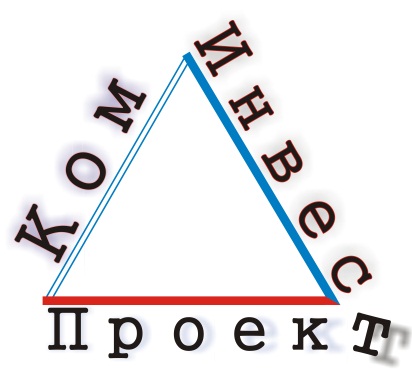 УТВЕРЖДАЮГлава Атагайского муниципального образования Кузнецов Ю.В.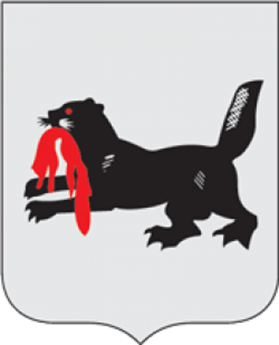  ПРОГРАММА КОМПЛЕКСНОГО 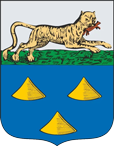 РАЗВИТИЯ СИСТЕМ КОММУНАЛЬНОЙ ИНФРАСТРУКТУРЫ АТАГАЙСКОГО МУНИЦИПАЛЬНОГО ОБРАЗОВАНИЯНИЖНЕУДИНСКОГО РАЙОНА ИРКУТСКОЙ ОБЛАСТИНА ПЕРИОД ДО 2032 ГОДА Книга 1. Программный документПКР_ПД.1.1.Генеральный директор								Грибанов М.А.г. Москва2022 г.СПИСОК ТАБЛИЦТаблица 2.1 - Основные данные по существующей подстанции	9Таблица 2.2 – Оснащенность приборами учета электроэнергии точек поставки ресурса	10Таблица 2.3 - Информация о тарифах на электрическую энергию для населения по Иркутской области на 2020 - 2022 годы	13Таблица 2.4 - Характеристика системы теплоснабжения в р.п. Атагай по существующему положению	14Таблица 2.5 - Соотношение установленной мощности котельного оборудования к сроку его службы в рабочем поселке Атагай, Гкал/ч	15Таблица 2.6 - Протяженность тепловой сети в р.п. Атагай в зависимости от их срока ввода в эксплуатацию, п.м.	16Таблица 2.7 - Характеристика тепловой сети в р.п. Атагай на существующее положение	16Таблица 2.8 - Установленное котельное оборудование	17Таблица 2.9 -Котельное оборудование и его техническое состояние	17Таблица 2.10 - Сопоставление установленной и располагаемой тепловой мощности	18Таблица 2.11 - Техническая характеристика тепловых сетей ООО «Теплосервис» на территории Атагайского муниципального образования	19Таблица 2.12 - Материальная характеристика и объем тепловых сетей ООО «Теплосервис» на территории Атагайского муниципального образования	20Таблица 2.13 - Удельная материальная характеристика тепловых сетей ООО «Теплосервис» на территории Атагайского муниципального образования	21Таблица 2.14 - Договорные тепловые нагрузки по элементам территориального деления р.п.Атагай	23Таблица 2.15 - Нормативы потребления коммунальной услуги по отоплению в жилых помещениях многоквартирных и жилых домов до 1999 года постройки включительно (к приказу от 17.11.2020 № 58-38-мпр)	25Таблица 2.16 - Нормативы потребления коммунальной услуги по отоплению при использовании надворных построек, расположенных на земельном участке (к приказу от 17.11.2020 № 58-38-мпр)	26Таблица 2.17 - Норматив расхода тепловой энергии, используемой на подогрев холодной воды для предоставления коммунальной услуги (к приказу от 27.03.2017 № 48-мпр)	27Таблица 2.18 - Балансы установленной, располагаемой тепловой мощности и тепловой мощности нетто, потерь тепловой мощности в тепловых сетях и присоединенной тепловой нагрузки	28Таблица 2.19 - Информация о тарифах на коммунальные услуги для потребителей Атагайского муниципального образования Нижнеудинского района	30Таблица 2.20 - Основные характеристики артезианских скважин в составе ВЗУ Атагайского муниципального образования	32Таблица 2.21 - Баланс выработки и потребления воды питьевого качества	32Таблица 2.22 - Информация о тарифах на коммунальные услуги для потребителей Атагайского муниципального образования Нижнеудинского района	34Таблица 2.23 - Норматив потребления холодной воды для предоставления коммунальной услуги по горячему водоснабжению в жилом помещении на территории Иркутской области	34Таблица 2.24 - Нормативы потребления коммунальных услуг по холодному (горячему) водоснабжению в жилых помещениях на территории Иркутской области	35Таблица 2.25 - Нормативы отведения сточных вод в целях содержания общего имущества в многоквартирном доме на территории Иркутской области	38Таблица 2.26 - Характеристики мест (площадок) накопления твердых коммунальных отходов в разрезе населенных пунктов Атагайского муниципального образования.	40Таблица 2.27 - Прогноз резервов и дефицитов мощности объектов, используемых для захоронения (обезвреживания) ТБО	43Таблица 2.28 - Информация о тарифах на утилизацию ТБО для потребителей Атагайского муниципального образования Нижнеудинского района	45Таблица 3.1 - Проектная численность населения Атагайского МО	46Таблица 3.2 - Перспективные показатели развития Атагайского муниципального образования	47Таблица 3.3 - Перспективные показатели спроса на коммунальные услуги в Атагайском муниципальном образовании	49Таблица 4.1 - Целевые показатели Программы комплексного развития	53Таблица 5.1 - Общая программа инвестиционных проектов	69Таблица 6.1 – Классификация инвестиционных проектов программы	76Таблица 6.2 - Источники инвестиций Программы комплексного развития	77Таблица 6.3 - Прогноз совокупного платежа населения Атагайского муниципального образования за коммунальные ресурсы на период 2023 – 2032 гг.	79Таблица 6.4 - Расчет прогнозной потребности в социальной поддержке и размера субсидий на оплату коммунальных услуг, сопоставление расходов населения на коммунальные услуги с доходами населения в Атагайского муниципального образования за коммунальные ресурсы на период 2023 – 2032 гг.	82СПИСОК РИСУНКОВРисунок 2.1 – Ситуационное расположение Атагайского муниципального образования	8Рисунок 2.2 - Зоны действия источников тепловой энергии	23Рисунок 8.1 - Ответ на запрос Нижнеудинского РЭС	87Рисунок 8.2 - Ответ на запрос ОГУЭП Облкоммунэнерго	88Паспорт ПрограммыХарактеристика существующего состояния систем коммунальной инфраструктурыСистемы ресурсоснабжения Атагайского муниципального образования включают в себя:систему электроснабжения;систему теплоснабжения;систему водоснабжения;систему водоотведения;объекты, используемые для утилизации (захоронения) ТБО.Целью разработки Программы комплексного развития систем коммунальной инфраструктуры Атагайского муниципального образования, Нижнеудинского района, Иркутской области на период до 2032 года (далее - Программа) является разработка единого комплекса мероприятий, обеспечивающих сбалансированное перспективное развитие систем и объектов коммунальной инфраструктуры, в соответствии с потребностями жилищного и промышленного строительства, обеспечение инвестиционной привлекательности коммунальной инфраструктуры, повышение качества оказываемых потребителям услуг в сферах электро-, тепло-, водоснабжения и водоотведения, а также услуг по утилизации, обезвреживанию и захоронению твердых коммунальных отходов, улучшение экологической ситуации на территории Атагайского муниципального образования.Программа является базовым документом для разработки инвестиционных и производственных программ организаций коммунального комплекса.Программа представляет собой увязанный по задачам, ресурсам и срокам осуществления перечень мероприятий, направленных на обеспечение функционирования и развития коммунальной инфраструктуры муниципального образования.Основными задачами Программы являются:Инженерно-техническая оптимизация систем и объектов коммунальной инфраструктуры.Взаимоувязанное перспективное планирование развития систем и объектов коммунальной инфраструктуры.Разработка плана мероприятий по комплексной реконструкции и модернизации.Определение потребности объемов и стоимости строительства и реконструкции сетей и сооружений инженерно-технического обеспечения.Повышение инвестиционной привлекательности коммунальной инфраструктуры муниципального образования.Повышение надежности коммунальных систем и качества предоставления коммунальных услуг.Внедрение новейших технологий управления процессами производства, транспортировки и распределения коммунальных ресурсов и услуг;Совершенствование механизмов развития энергосбережения и повышение энергоэффективности коммунальной инфраструктуры муниципального образования.Обеспечение сбалансированности интересов субъектов коммунальной инфраструктуры и потребителей.Формирование и реализация Программы базируются на следующих принципах:целевом – мероприятия и решения Программы должны обеспечивать достижение поставленных целей;системности – рассмотрение всех субъектов коммунальной инфраструктуры Атагайского муниципального образования как единой системы с учетом взаимного влияния всех элементов Программы друг на друга;комплексности – формирование Программы в увязке с различными целевыми Программами (федеральными, областными, муниципальными), реализуемыми на территории муниципального образования.Срок реализации Программы: 2023 – 2032 годы.Этапы реализации мероприятий Программы: 1 этап: 2023 – 2027 годы; 2 этап: 2028 – 2032 годы.Основные сведения о поселенииАтагайское муниципальное образование находится на северо-востоке Нижнеудинского района Иркутской области. Общая площадь составляет 3420,075 кв. км. Фактически в границах муниципального образования находятся 9 населенных пунктов и, кроме того, располагаются следующие селитебные территории, не имеющие статуса отдельных населенных пунктов: п. Братский Бор, п. Балакшин Бор. Атагайское городское поселение граничит с Уковским, Широковским, Зареченским, Худоеланским и Нижнеудинским муниципальными образованиями.Расстояние от областного центра (по степени удаленности от центра субъекта Федерации) составляет 593 км, до районного центра г. Нижнеудинск - 33км.Атагайское МО наделено статусом городского поселения Законом Иркутской области от 16 декабря 2004 года № 86-оз «О статусе и границах муниципальных образований Нижнеудинского района Иркутской области».В состав территории Атагайского МО входят земли следующих населенных пунктов:деревня Казачья Бадарановкадеревня Каксатдеревня Укардеревня Ук-Бадарановкадеревня Шипицинапоселок Леснойпоселок Усть-Кадуйрабочий поселок Атагайучасток ОктябрьскийКлимат территории - резко-континентальный с холодной зимой и коротким жарким летом. Согласно СП 131.13330.2020 Строительная климатология, район расположен в строительно-климатической зоне подрайона 1Д со следующими характеристиками:температура наиболее холодной пятидневки - минус 37 °С;средняя температура наружного воздуха за отопительный период - минус 8,5 °С;скорость ветра за три наиболее холодных месяца – 2,5 м/с;продолжительность отопительного периода – 242 суток.Сейсмичность района - 8 баллов. Ситуационное расположение Атагайского муниципального образования представлено на рисунке 2.1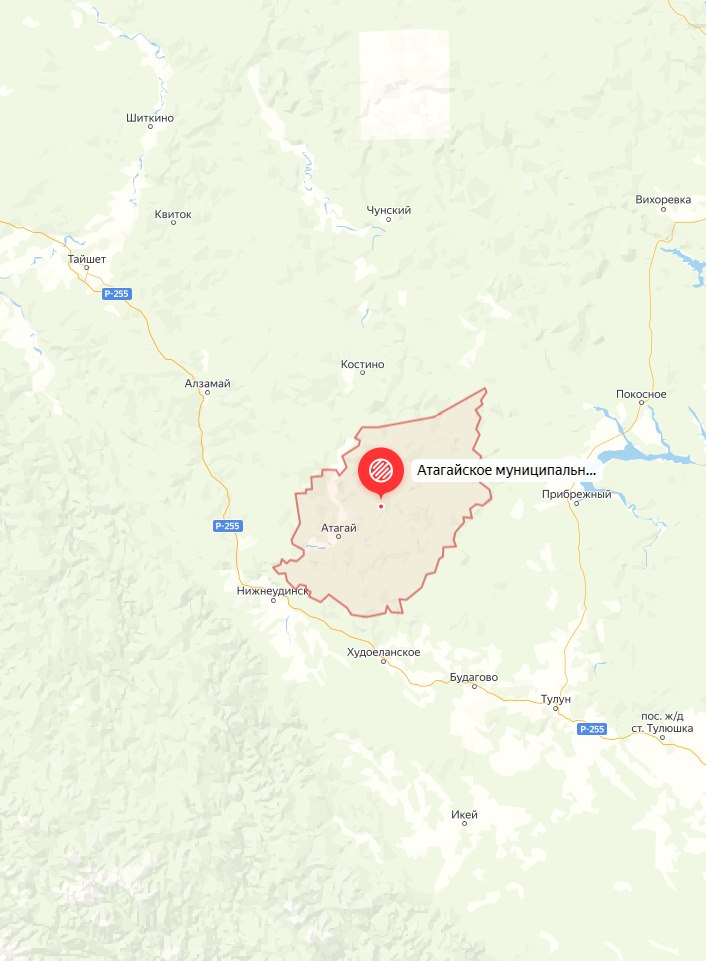 Рисунок 2.1 – Ситуационное расположение Атагайского муниципального образованияСистема электроснабженияЭлектроснабжение Атагайского муниципального образования осуществляется от Иркутской энергосистемы. На территории Атагайского муниципального образования расположена подстанция ПС 35/10 кВ с одним трансформатором 35/10 кВ мощностью 2,5 МВА. Подстанция ПС35/10кВ «Атагай» получает питание по ВЛ 35кВ от ПС110/35/10кВ «Нижнеудинск». С этой подстанции электроэнергия распределяется потребителям и на другие подстанции муниципального образования. Таблица 2.1 - Основные данные по существующей подстанцииЭлектрические сети 35-10 кВ выполнены воздушными линиями.Распределение электроэнергии между потребителями Атагайского муниципального образования осуществляется на напряжении 10 кВ и 6 кВ.Описание организационной структурыВ настоящее время ООО «Иркутская Энергосбытовая компания» осуществляет сбыт электрической энергии, тепловой энергии в паре и горячей воде, холодного и горячего водоснабжения на территории Иркутской области, занимается заключением договоров энергоснабжения, реализует ряд сервисных и энергосберегающих услуг и обслуживает 46,6 тысяч юридических лиц и 1,2 млн физических лиц (потребителей электрической энергии) на территории Иркутской области. В составе Компании 18 отделений с численностью работников 1,7 тысяч человек.Основной вид деятельности (по коду ОКВЭД ред.2): 35.14 - Торговля электроэнергиейТакже компания занимается следующими видами работ По ОКВЭД ред.2:33.14	Ремонт электрического оборудования35.13	Распределение электроэнергии35.30.3 Распределение пара и горячей воды (тепловой энергии)36.0	Забор, очистка и распределение воды47.78.9 Торговля розничная непродовольственными товарами, не включенными в другие группировки, в специализированных магазинах66.19.61 Деятельность операторов по приему платежей физических лиц66.19.62 Деятельность платежных субагентов по приему платежей физических лиц68.10	Покупка и продажа собственного недвижимого имущества70.22	Консультирование по вопросам коммерческой деятельности и управления82.99	Деятельность по предоставлению прочих вспомогательных услуг для бизнеса, не включенная в другие группировки.Обслуживаем электрических сетей, а также электросетевой инфраструктуры в Атагайском муниципальном образовании занимаются – Филиал ОАО "ИЭСК" "Западные электрические сети", Нижнеудинский РЭС и ОГУЭП «Облкоммунэнерго» Филиала «Нижнеудинские электрические сети». Данные по технико-экономическим показателям, структуре сетей и электросетевых объектов представители организации передавать отказались, ссылаясь на коммерческую тайну (приложение 1 и 2).Анализ существующего технического состояния системы электроснабженияВ связи с тем, что Филиал ОАО "ИЭСК" "Западные электрические сети", Нижнеудинский РЭС и ОГУЭП «Облкоммунэнерго» Филиала «Нижнеудинские электрические сети». актуальные данные по материально-технической базе предоставлять отказалось, провести анализ существующего технического состояния системы электроснабжения не представляется возможным.Анализ эффективности и надежности имеющихся источников электроснабжения, проблемы и направления их решенияВ связи с тем, что Филиал ОАО "ИЭСК" "Западные электрические сети", Нижнеудинский РЭС и ОГУЭП «Облкоммунэнерго» Филиала «Нижнеудинские электрические сети». актуальные данные по материально-технической базе предоставлять отказалось, провести анализ эффективности и надежности имеющихся источников электроснабжения, а также определить актуальные проблемы и направления их решения не представляется возможным.Остаточный ресурсДля поддержания требуемого уровня надежности и качества электроснабжения муниципального образования необходима постепенная замена силовых трансформаторов, исчерпавших нормативный срок эксплуатации.Ограничения использования мощностиОграничения использования мощностей в Атагайского муниципального образования на период 2022-2032 гг. не наблюдается.Качество эксплуатации, наладки и ремонтовЭксплуатация питающих РП, КТП, ТП осуществляется в соответствии с требованиями нормативных документов: ПУЭ, «Правила технической эксплуатации электроустановок потребителей», «Правила технической эксплуатации электрических станций и сетей» и др.Все необходимые мероприятия по наладке, ремонту и замерам на объектах электроснабжения производятся в соответствии с утвержденными планами. В случае отказов эл. оборудования принимаются все возможные меры по скорейшему восстановлению электроснабжения.Системы учета ресурсовДоля поставки электроэнергии потребителям Атагайского муниципального образования по приборам учета составляет 100%. Система учета электроэнергии характеризуется следующими показателями:Таблица 2.2 – Оснащенность приборами учета электроэнергии точек поставки ресурсаРасход ресурсовСети электроснабжения Атагайского муниципального образования характеризуются следующими видами потерь электроэнергии: условно-постоянные, нагрузочные, обусловленные допустимыми погрешностями системы учета.Характеристика технических параметров и состоянияВ связи с тем, что Филиал ОАО "ИЭСК" "Западные электрические сети", Нижнеудинский РЭС и ОГУЭП «Облкоммунэнерго» Филиала «Нижнеудинские электрические сети». актуальные данные по материально-технической базе предоставлять отказалось, провести анализ технических параметров и состояния не представляется возможным.Применяемые графики работы и их обоснованностьОдно из главных требований, предъявляемых к системе электроснабжения, – бесперебойность работы. Таким образом, штатный режим работы объектов электросетевого хозяйства не предполагает технологических перерывов. В случае необходимости вывода элемента электрической схемы в ремонт должна быть задействована в работу резервируемая схема электроснабжения. В случае отсутствия возможности резервирования перерывы в эл. снабжении - в соответствии с категориями надежности эл. снабжения потребителей и договорными обязательствами. ООО «Иркутская Энергосбытовая компания» достигается требуемая бесперебойность и надежность электроснабжения в соответствии с категориями надежности потребителей. В случае отсутствия возможности резервирования перерывы в электроснабжении возможны.Статистика отказов и среднего времени восстановления работыДанных по статистике отказов и времени восстановления работы отсутствуют.Качество эксплуатацииЭксплуатация электрических сетей осуществляется в соответствии с требованиями нормативных документов: ПУЭ, «Правила технической эксплуатации электроустановок потребителей», «Правила технической эксплуатации электрический станций и сетей» и др.Все необходимые мероприятия по реконструкции, ремонту и пуско-наладочным работа на объектах электросетевого хозяйства производятся в соответствии с утвержденными графиками ППР и инвестиционной программе. В случае возникновения отказов на участках электрических сетей принимаются все необходимые меры по восстановлению электроснабжения в кратчайшие сроки.Качество диспетчеризацииВ настоящее время для оперативного контроля и управления объектами электрических распределительных сетей Атагайского муниципального образования используется центрально-диспетчерская служба (ЦДС). Основной задачей ЦДС является круглосуточное обеспечение бесперебойного и надежного электроснабжения потребителей до границ балансовой и эксплуатационной ответственности сторон, поддержание наиболее надежной схемы электроснабжения объектов эл. сетевого хозяйства.Количество заявок, поступающих в Филиал ОАО "ИЭСК" "Западные электрические сети", Нижнеудинский РЭС и ОГУЭП «Облкоммунэнерго» Филиала «Нижнеудинские электрические сети» и качество их исполнения организации предоставлять отказались.Воздействие на окружающую средуАнализ выбросов, сбросов, шумовых воздействийДля снижения выбросов ЗВ в атмосферу в процессе строительства выполнятся:Своевременный техосмотр и техобслуживание техники, проводить контроль за токсичностью выхлопных газов. Техническое состояние должно соответствовать требованиям Государственного стандарта РФ ГОСТ Р 52033-2003 «Автомобили с бензиновыми двигателями. Выбросы загрязняющих веществ с отработавшими газами. Нормы и методы контроля при оценке технического состояния» и Национального стандарта РФ ГОСТ Р 52160-2003 «Автотранспортные средства, оснащенные двигателями с воспламенением от сжатия. Дымность отработавших газов. Нормы и методы контроля при оценке технического состояния».Сокращаются нерациональные и «холостые» пробеги автотранспорта путем планирования маршрута движения.Определяющим условием минимального загрязнения атмосферы отработавшими газами двигателей автомобилей является правильная их эксплуатация.Проблемы и направления их решенияДля снижения площади лесов, уничтожаемых при строительстве объектов электроэнергетики, необходимо соблюдать нормативную ширину охранных зон линий электропередачи при строительстве либо занижать ее в допустимых пределах, принимая ее величину минимально допустимой для условий стесненной прокладки.Для снижения вредного воздействия на почвы при строительстве необходимо соблюдать технологию строительства, установленную нормативной документацией для данного климатического района.Масляные силовые трансформаторы и высоковольтные масляные выключатели несут опасность разлива масла и вероятность попадания его в почву и воду. Во избежание разливов необходимо соблюдать все требования техники безопасности при осуществлении ремонтов, замены масла и т.д. Необходима правильная утилизация масла и отработавших трансформаторов и выключателей.Для исключения опасности нанесения ущерба окружающей среде возможно применение сухих трансформаторов и вакуумных выключателей вместо масляных.Анализ финансового состояния, тарифов на коммунальные ресурсы, платежей и задолженности потребителей за предоставленные ресурсыТарифы, плата (тариф) за подключение (присоединение), структура себестоимости производства и транспорта ресурсовВ соответствии с действующим законодательством цены на электрическую энергию для прочих потребителей не подлежат государственному регулированию. Стоимость электрической энергии складывается из следующих составляющих:свободная (нерегулируемая) цена на электрическую энергию, приобретаемую гарантирующим поставщиком на оптовом и розничном рынках;единые (котловые) тарифы на передачу электрической энергии;сбытовая надбавка гарантирующего поставщика;стоимость услуг инфраструктурных организаций оптового рынка.Приказами Службы по тарифам Иркутской области от 27.12.2019 №445-спр, от 25.12.2020 № 483-спр, от 27.12.2021 № 79-442-спр установлены цены (тарифы) на электрическую энергию для населения и приравненных к ним категорий потребителей по Иркутской области на 2020 - 2022 годы приведена в таблице 2.3Таблица 2.3 - Информация о тарифах на электрическую энергию для населения по Иркутской области на 2020 - 2022 годыПлата за технологическое присоединение к распределительным сетям территориальных сетевых организаций Иркутской области установлена приказами Службы от 27 декабря 2019 года № 448-спр на 2020 год, от 25 декабря 2020 года № 486-спр на 2021 год, от 27 декабря 2021 года № 79-446-спр на 2022 год, от 19 июля 2022 года № 79-127-спр.Система теплоснабженияСистема теплоснабжения в Атагайском муниципальном образовании децентрализованная, кроме рабочего поселка Атагай, в котором функционируют 4 водогрейные котельные на твердом топливе, с суммарной установленной тепловой мощностью 4,654 Гкал/ч. Все котельные работают на систему отопления с температурным графиком 95/70 С и гидравлически независимы друг от друга. Система ГВС в муниципальном образовании не используется.Обслуживанием и эксплуатацией теплоисточников занимается ООО «Теплосервис» на основании договора безвозмездного пользования б/н от 01.07.22 г. Собственником котельных и тепловых сетей от них является Администрация Атагайского муниципального образования.В остальных населенных пунктах, теплоснабжение осуществляется от индивидуальных источников (печное и электрооборудование).Основными потребителями центрального теплоснабжения в основном являются детские дошкольные и образовательные учреждения, а также администрация Атагайского муниципального образования. Характеристики системы теплоснабжения в Атагайском муниципальном образовании приведены в таблице 2.4Таблица 2.4 - Характеристика системы теплоснабжения в р.п. Атагай по существующему положениюОписание организационной структурыФункциональная структура теплоснабжения рабочего поселка Атагай, представляет собой централизованное производство и передачу тепловой энергии по тепловым сетям от источника теплоснабжения до потребителя.В сферу деятельности ООО «Теплосервис» входят следующие задачи:Производство, передача и распределение пара и горячей воды; кондиционирование воздуха;Производство строительных металлических конструкций и изделийПроизводство строительных металлических конструкций, изделий и их частейПроизводство металлических цистерн, резервуаров и прочих емкостейПроизводство радиаторов и котлов центрального отопленияПроизводство прочих металлических цистерн, резервуаров и емкостейПроизводство, передача и распределение пара и горячей воды; кондиционирование воздухаПроизводство пара и горячей воды (тепловой энергии) котельнымиПередача пара и горячей воды (тепловой энергии)Распределение пара и горячей воды (тепловой энергии)Обеспечение работоспособности котельныхЗабор, очистка и распределение водыСбор и обработка сточных водСтроительство жилых и нежилых зданийПодготовка строительной площадкиПроизводство электромонтажных, санитарно-технических и прочих строительно-монтажных работРаботы строительные отделочныеРаботы строительные специализированные прочие, не включенные в другие группировкиАнализ существующего технического состояния системы теплоснабженияНа источниках рабочего поселка Атагай установлено 8 котлов. Состав и характеристики основного котельного оборудования представлены в таблице 2.5.Таблица 2.5 - Соотношение установленной мощности котельного оборудования к сроку его службы в рабочем поселке Атагай, Гкал/чАнализ таблицы 2.5 показал, что к настоящему моменту основное оборудование котельных не выработало свой нормативный ресурс установленной мощности, к расчетному же периоду (2032 г.) износ составит около 29,1 % установленной мощности.Протяженность тепловых сетей в рабочем поселке Атагай составляет 815 п.м., без учета котельной СОШ. Средневзвешенный диаметр тепловых сетей в р.п Атагай составляет 84,3 мм. Данные по срокам ввода тепловых сетей, объеме сети каждого теплоисточника и их материальной характеристике представлены в таблицах 2.6 – 2.7.Таблица 2.6 - Протяженность тепловой сети в р.п. Атагай в зависимости от их срока ввода в эксплуатацию, п.м.Таблица 2.7 - Характеристика тепловой сети в р.п. Атагай на существующее положениеАнализ эффективности и надежности имеющихся источников теплоснабжения, имеющиеся проблемы и направления их решенияНа котельных Атагайского муниципального образования не проводятся режимно-наладочные испытания основного оборудования, поэтом провести анализ эффективности котлоагрегатов не представляется возможным.Технические параметрыУстановленное котельное оборудование на теплоисточниках Атагайского муниципального образования – в таблице 2.8.Таблица 2.8 - Установленное котельное оборудованиеОстаточный ресурсВ таблице 2.9 приведена информация по наработке котельного оборудования на теплоисточниках Атагайского муниципального образованияТаблица 2.9 -Котельное оборудование и его техническое состояниеОграничения использования мощностиИсходя из утвержденной Схемы теплоснабжения Атагайского муниципального образования ограничений использования тепловой мощности в зоне действия централизованного теплоснабжения отсутствуют. Данные по мощности нетто котельных приведены в таблице 2.10Таблица 2.10 - Сопоставление установленной и располагаемой тепловой мощностиКачество эксплуатации, наладки и ремонтовРегулирование отпуска тепла от котельных осуществляется качественным методом только на нужды отопления по температурному графику 95/70 оС. Количество инцидентов на источниках эксплуатирующей организацией не регистрируется. Текущий и плановый ремонт основного и вспомогательного оборудования котельных выполняется собственными силами ООО «Теплосервис», исходя из инвестиционной программы.Системы учета ресурсовНа котельных Атагайского муниципального образования коммерческий учет тепла присутствует на котельной МКДОУ Атагайский детский сад (р.п Атагай пер. Клубный,1А) и на котельной МКУ Атагайская СОШ (р.п Атагай, пер. Школьный, 5). На остальных котельных, приборы учета отпущенной тепловой энергии отсутствуют..Анализ эффективности и надежности имеющихся сетей теплоснабжения, проблемы и направления их решенияСхема и структура сетейПотребители системы централизованного теплоснабжения Атагайского муниципального образования обеспечиваются тепловой энергией от 4-х источников тепловой энергии –администрации МО «Атагайское», МКДОУ Атагайский детский сад, МКОУ ДОД Атагайская детская школа искусств, МКУ Атагайская СОШ. Основным балансодержателем тепловых сетей в р.п Атагай, обеспечивающим транспортировку теплоносителя от источников является ООО «Теплосервис». Система теплоснабжения водяная двухтрубная закрытая.Технические параметры и состояние сетей, резервированиеВ ведении ООО «Теплосервис» на территории Атагайского муниципального образования находятся 815 м водяных тепловых сетей (в двухтрубном исчислении) средневзвешенным диаметром Dу = 84,3 мм. Краткая техническая характеристика тепловых сетей представлена в таблицах 2.11 – 2.12.Таблица 2.11 - Техническая характеристика тепловых сетей ООО «Теплосервис» на территории Атагайского муниципального образованияТаблица 2.12 - Материальная характеристика и объем тепловых сетей ООО «Теплосервис» на территории Атагайского муниципального образованияПриоритетным типом прокладки трубопроводов тепловых сетей ООО «Теплосервис» на территории Атагайского муниципального образования является прокладка (в непроходных каналах) 93,5% суммарной материальной характеристики всех тепловых сетей.Для трубопроводов тепловых сетей используется тепловая изоляция: минераловатная с окожушиванием рубероидом.Универсальным показателем, позволяющим сравнивать системы транспортировки теплоносителя, отличающиеся масштабом теплофицируемого района, является удельная материальная характеристика сети, равная, (м2/Гкал/ч), где - присоединенная тепловая нагрузка, Гкал/ч; М – материальная характеристика сети, равнаяТаблица 2.13 - Удельная материальная характеристика тепловых сетей ООО «Теплосервис» на территории Атагайского муниципального образованияОсновным видом запорной арматуры на тепловых сетях являются чугунные задвижки с ручным приводом, шаровые клапаны и дисковые затворы.Тепловые камеры на территории р.п. Атагай выполнены в стандартном исполнении по типовым проектам и решениям.Применяемые графики работы и их обоснованностьЦентральное регулирование отпуска тепла на котельных ООО «Теплосервис» осуществляется по температурному графику качественного регулирования– 95/70 оС.В соответствии с ПТЭ ЭТЭ РФ, пункт 6.2.59, отклонения от заданного теплового режима за головными задвижками, при условии работы в расчетных гидравлических и тепловых режимах, должны быть не более:температура воды, поступающей в тепловую сеть - ±3 %;по давлению в подающих трубопроводах - ±5 %;по давлению в обратных трубопроводах - ±0,2 кгс/см2;подпитка теплосети не более 35 т/ч.Снижение температуры обратной воды против графика не лимитируется. Температура теплоносителя задается по температурному графику, в зависимости от температуры наружного воздуха постоянно.Корректировка температуры прямой сетевой воды осуществляется по распоряжению НСС 4 раза в сутки в 0:00, 6:00, 12:00, 18:00 согласно прогнозам температуры наружного воздуха и скорости ветра по данным метеослужбы.Давление в подающем трубопроводе при работе сетевых насосов должно быть таким, чтобы не происходило кипения воды при ее максимальной температуре в любой точке подающего трубопровода, в оборудовании источника теплоты и в приборах систем теплопотребителей с запасом не менее 0,5 кгс/см2.Изменение температуры воды на выходе из сетевых подогревателей на выводах теплосети должно быть равномерным со скоростью, не превышающей 30 оС в час.Фактически, от источников горячая вода в тепловые сети с температурой выше 75-85 °С не поступает. На котельной МКДОУ Атагайский детский сад гидравлический режим Р1=3,0; Р2=2,6 кгс/см2. Статистика отказов и среднего времени восстановления работыНа тепловых сетях системы централизованного теплоснабжения р.п.Атагай проводятся обязательные мероприятия по диагностике состояния тепловых сетей. Статистика отказов тепловых сетей ведется АДС, предписания надзорных органов в отношении тепловых сетей отсутствуют. Схемы присоединения теплопотребляющих установок потребителей к тепловым сетямЦентрализованное горячее водоснабжение в Атагайском муниципальном образования не осуществляется. Системы отопления подключены по безэлеваторной схеме. Что определило применение температурного графика отпуска тепла от котельных 95/70 оС.Наладка отопительных систем производится путем установки дросселирующих шайб или балансировочных клапанов в тепловых узлах зданий. Возможность регулирования и поддержания постоянного расхода в тепловых узлах зданий всех абонентов отсутствует.Состояние учетаИнформация по количеству приборов учета установленных на вводах абонентов, отсутствует.Зоны действия источников тепловой энергииЗоны действия источников тепловой энергии на территории Атагайского муниципального образования представлены на рисунке 2.2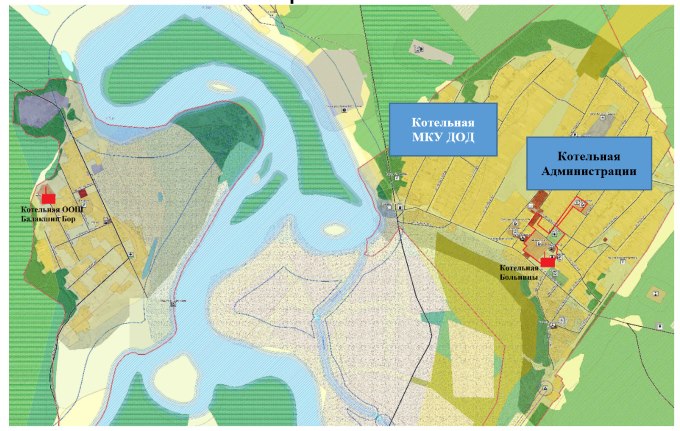 Рисунок 2.2 - Зоны действия источников тепловой энергииБалансы мощности и нагрузкиПотребителями тепловой энергии на территории р.п.Атагай являются жилые, производственные, образовательные, административные здания и объекты здравоохранения. Значения договорных тепловых нагрузок по видам теплопотребления в р.п.Атагай представлены в таблице 2.14.Таблица 2.14 - Договорные тепловые нагрузки по элементам территориального деления р.п.АтагайПриказом Министерства жилищной политики, энергетики и транспорта Иркутской области от 17.11.2020 № 58-38-мпр "Об установлении и утверждении отдельных нормативов потребления коммунальных услуг на территории Иркутской области" утверждены нормативы потребления коммунальных услуг по отоплению на территории Нижнеудинского района.Приказом Министерства жилищной политики, энергетики и транспорта Иркутской области от 27.03.2017 № 48-мпр " Об установлении и утверждении норматива расхода тепловой энергии, используемой на подогрев холодной воды для предоставления коммунальной услуги по горячему водоснабжению, на территории Иркутской области" утверждены нормативы потребления коммунальных услуг по отоплению на территории муниципальных образований Нижнеудинского района.Нормативы потребления коммунальных услуг представлены в таблицах 2.15 – 2.17.Таблица 2.15 - Нормативы потребления коммунальной услуги по отоплению в жилых помещениях многоквартирных и жилых домов до 1999 года постройки включительно (к приказу от 17.11.2020 № 58-38-мпр)Таблица 2.16 - Нормативы потребления коммунальной услуги по отоплению при использовании надворных построек, расположенных на земельном участке (к приказу от 17.11.2020 № 58-38-мпр)Таблица 2.17 - Норматив расхода тепловой энергии, используемой на подогрев холодной воды для предоставления коммунальной услуги (к приказу от 27.03.2017 № 48-мпр)Балансы установленной, располагаемой тепловой мощности и тепловой мощности нетто, потерь тепловой мощности в тепловых сетях и присоединенной тепловой нагрузки по каждому источнику тепловой энергии на территории Атагайского муниципального образования представлены в таблице 2.18Таблица 2.18 - Балансы установленной, располагаемой тепловой мощности и тепловой мощности нетто, потерь тепловой мощности в тепловых сетях и присоединенной тепловой нагрузкиНа источниках теплоснабжения отсутствуют система ХВО. Проблемы и направления их решенияНа момент разработки программы … в Атагайском муниципальном образовании имеется ряд недостатков в качестве и надежности теплоснабжения. Отсутствие прохождения режимно-наладочных испытания основного оборудования, с целью определения оптимальной работы котлоагрегатов. Также существует необходимость установки узлов учета тепла и теплоносителя на котельных: администрации МО «Атагайское» и МКУ Атагайская СОШ, а также узлов учета тепловой энергии на вводах абонентов. Ввиду того, что отсутствуют химические анализы исходной (сырой) воды для котлоагргатов, отсутствуют рекомендации по системе водоподготовительных установок и необходимости их установки. На котельных МКОУ ДОД Атагайская детская школа искусств, МКДОУ Атагайский детский сад и котел КВ 0,8 К на котельной администрации МО «Атагайское», котлоагрегаты выработали свой эксплуатационный ресурс, в связи с чем необходимо провести мероприятия по его продлению либо их замене.Данных по сроку ввода участков тепловых сетей для котельных администрации МО «Атагайское» и МКУ Атагайская СОШ отсутствуют. Мероприятий по их замене на этих котельных дать невозможно. На остальных участках тепловых сетей от котельных - МКОУ ДОД Атагайская детская школа искусств и МКДОУ Атагайский детский сад данные вводу имеются. Исходя из анализа и расчетного срока эксплуатации в 25 лет можно сделать вывод что на конец действия программы ... замена их не потребуется. Необходимо провести инвентаризацию тепловых сетей от котельных администрации МО «Атагайское» и МКУ Атагайская СОШ для определения действительного срока их службы. Также необходимо провести мероприятия по снижению тепловых потерь на сетях от котельных администрации МО «Атагайское» и МКОУ ДОД Атагайская детская школа искусств (25,08% и 1,68% соответственно).Анализ показателей готовности системы теплоснабжения, имеющиеся проблемы и направления их решенияПоказатели готовностиВ Атагайском муниципальном образовании подготовка источников тепловой энергии и тепловых сетей к отопительному периоду начинается в предыдущем периоде с систематизации выявленных дефектов в работе оборудования и отклонений от гидравлического и теплового режимов, составления планов работ, подготовки необходимой документации, заключения договоров с подрядными организациями и материально-техническим обеспечением плановых работ.Непосредственная подготовка систем теплоснабжения к эксплуатации в зимних условиях заканчивается не позднее срока, установленного для данной местности с учетом ее климатической зоны.Воздействие на окружающую средуУстановление предельно допустимых выбросов (ПДВ) вредных веществ действующими предприятиями в атмосферу производится в соответствии с ГОСТ 17.2.3.02-78.Анализ финансового состояния, тарифов на коммунальные ресурсы, платежей и задолженности потребителей за предоставленные ресурсыПриказом Службы по тарифам Иркутской области от 13.07.2017 № 143-спр (в ред. приказа от 15.12.2021 № 79-377-спр) установлены цены (тарифы) на тепловую энергию, поставляемую ООО «Теплосервис» для потребителей Атагайского муниципального образования Нижнеудинского района (таблица 2.19). Исходя из анализа тарифа на услуги теплоснабжения можно сделать вывод, что тарифы индексируются в среднем на 5,4% в год, что совпадает в среднем по отрасли.Таблица 2.19 - Информация о тарифах на коммунальные услуги для потребителей Атагайского муниципального образования Нижнеудинского районаСистема газоснабженияЦентрализованное и децентрализованное газоснабжение природным и сжиженным газом Атагайского муниципального образования отсутствует. В связи с этим данный раздел не рассматривался.Система водоснабженияВ Атагайском муниципальном образовании централизованная система водоснабжения присутствует в п. Лесной, р.п. Атагай и д. Каксат из подземных источников (арт. скважины). В остальных населенных пунктах населением используются индивидуальные скважины либо привозная вода.Описание организационной структурыВсе объекты водоснабжения в Атагайском муниципальном образовании принадлежат администрации Атагайского муниципального образования. Эксплуатацию объектов водоснабжения осуществляет ООО «Теплосервис» на основании договора безвозмездного пользования б/н от 01.07.22 г..Предприятие осуществляет следующие виды деятельности:Производство, передача и распределение пара и горячей воды; кондиционирование воздуха;Производство строительных металлических конструкций и изделийПроизводство строительных металлических конструкций, изделий и их частейПроизводство металлических цистерн, резервуаров и прочих емкостейПроизводство радиаторов и котлов центрального отопленияПроизводство прочих металлических цистерн, резервуаров и емкостейПроизводство, передача и распределение пара и горячей воды; кондиционирование воздухаПроизводство пара и горячей воды (тепловой энергии) котельнымиПередача пара и горячей воды (тепловой энергии)Распределение пара и горячей воды (тепловой энергии)Обеспечение работоспособности котельныхЗабор, очистка и распределение водыСбор и обработка сточных водСтроительство жилых и нежилых зданийПодготовка строительной площадкиПроизводство электромонтажных, санитарно-технических и прочих строительно-монтажных работРаботы строительные отделочныеРаботы строительные специализированные прочие, не включенные в другие группировкиВ эксплуатации ООО «Теплосервис» на территории Атагайского муниципального образования находятся 6 артезианских скважин и 5 водонапорных башен, водопроводные сети протяженностью 100 м.Анализ эффективности и надежности работы источников водоснабжения, имеющиеся проблемы и направления их решенияСхема водоснабжения Атагайского муниципального образования состоит из следующих объектов: подземный водозабор (насосная станция 1-го подъема) водонапорная башняпотребитель.Водозабор р.п. АтагайПодземные водозаборы расположены в  р.п. Атагай, п. Лесной, д. Каксат. Забор воды осуществляется из подземных артезианских скважин – 6 ед. Основные характеристики артезианских скважин в составе ВЗУ в Атагайского муниципального образования представлены в таблице 2.20Таблица 2.20 - Основные характеристики артезианских скважин в составе ВЗУ Атагайского муниципального образованияВода поднимается скважинными насосами и поступает на водонапорные башни. Водоочистные сооружения на территории Атагайского муниципального образования отсутствуют.Балансы выработки и потребления воды питьевого качества на хозяйственно-питьевые и прочие нужды потребителей системы централизованного водоснабжения Атагайского муниципального образования в р.п. Атагай представлен в таблице 2.21.Таблица 2.21 - Баланс выработки и потребления воды питьевого качестваПроблемы и направления их решенияОтсутствуют приборы учета на ВЗУ;Отсутствие водоочистных сооружений;Значительный износ скважин (60%), требующих существенных капиталовложений в ремонт и реконструкцию с целью повышения качества обслуживания потребителей;Низкая обеспеченность услугой централизованного водоснабжения населения;Слабая защищенность (уязвимость) используемых вод из подземных источников от экологической ситуации водного бассейна и соблюдения санитарного режима в зоне санитарной охраныНаличие тупиковых участков водопровода, что снижает надежность работы системы водоснабжения и затрудняет поддержание оптимального гидравлического режима в сетях. Износ трубопроводов и оборудования также неблагоприятно сказывается на работе системы водоснабжения и увеличивает затраты на эксплуатацию.Система централизованного горячего водоснабженияНа территории Атагайского муниципального образования централизованная система ГВС отсутствует. Горячее водоснабжение осуществляется от индивидуальных водонагревательных приборов, установленных у потребителей.Анализ финансового состояния, тарифов на коммунальные ресурсы, платежей и задолженности потребителей за предоставленные ресурсыПриказом Службы от 20.12.2018 № 400-спр (в ред. приказа от 18.08.2021 № 79-164-спр) установлены цены (тарифы) на водоснабжение с календарной разбивкой. поставляемую ООО «Теплосервис» для потребителей Атагайского муниципального образования Нижнеудинского района (таблица 2.22).Приказом Министерства жилищной политики, энергетики и транспорта Иркутской области от 27 декабря 2017 г. N 189-мпр утверждены нормативы потребления коммунальных услуг по холодному и горячему водоснабжению и водоотведению на территории Иркутской области, а также приказом N 184-мпр от 30 декабря 2016 года Существующие нормативы потребления воды питьевого качества для населения на холодное и горячее водоснабжение на территории Иркутской области представлены в таблицах 2.23. – 2.24.Таблица 2.22 - Информация о тарифах на коммунальные услуги для потребителей Атагайского муниципального образования Нижнеудинского районаТаблица 2.23 - Норматив потребления холодной воды для предоставления коммунальной услуги по горячему водоснабжению в жилом помещении на территории Иркутской областиТаблица 2.24 - Нормативы потребления коммунальных услуг по холодному (горячему) водоснабжению в жилых помещениях на территории Иркутской областиСистема водоотведенияСистема водоотведения в Атагайском муниципальном образовании является децентрализованной. В поселении используются септики и выгребные ямы. Вывод жидких бытовых отходов производится ассенизаторными машинами на пункт сбора отходов.Описание организационной структурыОрганизованный сбор жидких отходов на территории Атагайского муниципального образования не осуществляется. Централизованной системы водоотведения в поселении отсутствует.Анализ эффективности и надежности имеющихся систем водоотведения, имеющиеся проблемы и направления их решенияНа территории Атагайского муниципального образования системы водоотведения отсутствует. Анализ сточных вод из септиков и выгребных ям не производится.Зоны централизованного водоотведенияЗоны централизованного водоотведения в Атагайском муниципальном образовании отсутствуют.Баланс приема сточных водНа территории Атагайского муниципального образования учет по водоотведению частных потребителей не ведется. Приказом Министерства жилищной политики, энергетики и транспорта Иркутской области № 75-мпр от 17.05.2017г. введены в действие нормативы отведения сточных вод в целях содержания общего имущества в многоквартирном доме на территории Иркутской области, приведены в таблице 2.25Таблица 2.25 - Нормативы отведения сточных вод в целях содержания общего имущества в многоквартирном доме на территории Иркутской областиНормативы утверждены Приказом Министерства жилищной политики 184-мпр от 30.12.2016г. (далее - Министерство) "Об установлении и утверждении нормативов потребления коммунальных услуг по холодному (горячему) водоснабжению в жилых помещениях на территории Иркутской области" (см. таблицу 2.23).В отличие от нормативов, ранее утвержденных Приказом Министерства от 31.05.2013 №27-мпр в новых нормативах отсутствуют нормативы на коммунальные услуги водоотведения. Постановлением Правительства РФ от 14.02.2015 N 129 изменена редакция п.25 Правил установления и определения нормативов потребления коммунальных услуг и нормативов потребления коммунальных ресурсов в целях содержания общего имущества в многоквартирном доме, утв. Постановлением Правительства РФ от 23.05.2006 N 306, в соответствии с которым:п. 25. Норматив потребления коммунальной услуги по водоотведению в жилых помещениях определяется исходя из суммы норматива потребления коммунальной услуги по холодному водоснабжению и норматива потребления коммунальной услуги по горячему водоснабжению или норматива потребления холодной воды для предоставления коммунальной услуги по горячему водоснабжению.В связи с чем, норматив потребления коммунальной услуги по водоотведению в жилых помещениях не устанавливается уполномоченным органом (Министерством), а определяется путем суммирования нормативов коммунальной услуги по холодному водоснабжению и норматива потребления коммунальной услуги по горячему водоснабжения.Анализ финансового состояния, тарифов на коммунальные ресурсы, платежей и задолженности потребителей за предоставленные ресурсыПо предоставленным данным Службой по тарифам Иркутской области, тариф на услуги водоотведения на территории Атагайского муниципального образования не применяются.Система утилизации ТБОБытовые отходы и мусор с территории Атагайского МО вывозятся на несанкционированную свалку. На момент разработки программы построен полигон твердых отходов по адресу: Иркутской область, Нижнеудинский район, Нижнеудинское лесничество, Каменское участковое лесничество, Каменская дача, кв. № 87, выдела 37, 39. Кадастровый номер земельного участка – 38:11:091501:16. Площадь под строительство полигона составляет 14,094 га, но в эксплуатацию не запущен, из-за отсутствия лицензии. Согласно проекту, данным полигоном планируется принимает отходы со всего Нижнеудинского муниципального образования мощностью 326,58 тыс. тонн.Согласно проектной документации, построенный в настоящее время котлован 1 очереди полигона, рассчитан на время заполнения в 4 года и при заполнении на 87%, за 7 месяцев до окончания его эксплуатации требуется начать разработку котлована второй очереди, а через 17 лет - котлована третьей очереди. (2 и 3 очередь стоимость 190 млн. рублей). Годовой планируемый максимальный объем поступающих отходов:поступающих ТБО из Нижнеудинского МО -3756 т. (18777 м3) промышленные отходы: шлаки котельных – 1800 т. (1800 м3);древесные отходы – 7108т. (12047 м3)ликвидация несанкционированной свалки – 3665т. (7330 м3) Всего – 16329 тонн. (39954 м3).Расчетный срок эксплуатации – 20 лет.Объем ТБО, вывозимых от потребителей не ведется. На территории Атагайского МО вывоз мусора осуществляет ООО "Региональный северный оператор". Селективный сбор и переработка отходов на территории муниципального образования не осуществляются. Пункты приема вторичного сырья на территории Атагайского муниципального образования отсутствуют. Утилизация отходов посредством сжигания не производится. Присутствует пункт сбора ртутьсодержащих отходов. Периодичность вывоза ТКО с площадки накопления определяется исходя из среднесуточной температуры наружного воздуха в течение 3-х суток:   плюс 5°С и выше – 1 раз в сутки;   плюс 4°С и ниже – 1 раз в трое суток;- объекты водоснабжения (водонапорные башни) вблизи КП отсутствуютНа территории Атагайского муниципального образования (р.п. Атагай и д. Каксат), согласно утвержденного и согласованного Реестра мест (площадок) накопления твердых коммунальных отходов, предусмотрено обустройство 23 контейнерных площадки. В настоящий момент согласовывается расположение контейнерных площадок в п. Усть – Кадуй, п. Лесной, д. Шипицина, д. Ук – Бадарановка и уч. Октябрьский. После согласования будет 59 площадок. На 2023 год с целью обустройства контейнерных площадок на территории Атагайского МО, планируется направление заявки в Министерство природных ресурсов и экологии Иркутской области на предоставление субсидий из областного бюджета в целях софинансирования расходных обязательств по созданию мест (площадок) накопления твердых коммунальных отходов в 2024 году. Характеристики планируемых площадок накопления ТКО представлены в таблице 2.26Таблица 2.26 - Характеристики мест (площадок) накопления твердых коммунальных отходов в разрезе населенных пунктов Атагайского муниципального образования.Медицинские отходы собираются на территориях соответствующих учреждений, в которых они образуются. Единые требования к организации системы сбора, перемещения, дезинфекции, временного хранения отходов в пределах лечебно-профилактических учреждений независимо от их формы собственности и ведомственной подчиненности установлены санитарными правилами и нормами СанПиН 2.1.7.728-99 «Правила сбора, хранения и удаления отходов лечебно-профилактических учреждений».Обращение с ртутьсодержащими отходами регулируется законами, ГОСТ 12.3.031-83 «Работа с ртутью» и иными нормативными правовыми актами федерального уровня. Юридические лица и индивидуальные предприниматели в случае использования ртутьсодержащих ламп обеспечивают выполнение мероприятий по сбору, обезвреживанию, транспортировке, размещению отходов I - IV классов опасности.Распределение отходов по классам опасности по состоянию на конец 2016 г.:I класс (чрезвычайно опасные) – отсутствуют;II класс (высоко опасные) – отсутствуют;III класс (умеренно опасные) – отсутствуют;IV класс (малоопасные) - 49,36%;V класс (практически не опасные) - 50,64%.Учет отходов на полигоне ТБО производится на стадии их размещения исходя из количества прибывших машин и технологической вместимости кузова. Размещаемые ТБО на полигоне не взвешиваются. Контроль качественного состава принимаемых отходов ведется визуально.Основными проблемами в сфере захоронения (обезвреживания) ТБО на территории Атагайского муниципального образования являются:отсутствие на территории городского поселения условий, обеспечивающих преимущественную утилизацию (использование) ТБО и их вторичную переработку; отсутствие специализированного объекта для приема снега (проектируемый полигон специально не оборудован); образование несанкционированных свалок;низкая экологическая грамотность населения.требуемые технические и технологические мероприятия, направленные на решение существующих проблем:инвентаризация мест размещения отходов, выявление и ликвидация несанкционированных свалок;оборудование пункта приема вторсырья;проектирование и строительство стационарного снегоприемного пункта;включение потребителей частного сектора поселения в общую систему обращения с отходами;проведение эколого-просветительской работы среди населения по вопросам обращения с отходами для повышения экологической грамотности.Прогноз резервов и дефицитов мощности объектов, используемых для захоронения (обезвреживания) ТБО, от потребителей Атагайского муниципального образования с учетом перспективного спроса на коммунальные ресурсы и применяемых технологий в рамках реализации запланированных мероприятий сформирован на основании и с учетом следующих условий:расчет объема образования ТБО произведен на основании вероятностного прогноза численности населения;в расчете принят полный охват системой вывоза и утилизации ТБО населения, проживающего в многоквартирных домах и в частном жилищном фонде.На основании приказа Министерства жилищной политики, энергетики и транспорта Иркутской области от 28 июня 2019 года N 58-28-мпр «Об установлении нормативов накопления твердых коммунальных отходов на территории Иркутской области», в расчетах приняты нормативные значения на 1 человека в размере 3,12 м3/чел/год. Расчет прогнозов резервов и дефицитов полигона приведен в таблице 2.27Таблица 2.27 - Прогноз резервов и дефицитов мощности объектов, используемых для захоронения (обезвреживания) ТБООбъем образования отходов от всех категорий потребителей в 2032 г. составит 179,62 тыс. м3. В 2022 г. территория не запущенного в эксплуатацию полигона ТБО, планируемого к использованию для размещения отходов от потребителей Нижнеудинского муниципального района (в том числе Атагайского муниципального образования) останется не заполнена. Таким образом, при сохранении существующих условий размещения отходов, дефицит мощности объектов размещения (утилизации) не возникнет. В 2032 году – полигон ТБО будет заполнен на 44,99 %.Объекты размещения (утилизации) ТБО потенциально опасны для окружающей среды. Основными проблемами являются:загрязнение атмосферного воздуха;загрязнение почвы;загрязнение водного бассейна.Негативное воздействие на окружающую среду оказывают стихийно образующиеся несанкционированные свалки. Направления решения проблем:мероприятия по ликвидации несанкционированных свалок;проведение акций по уборке лесных участков;вывоз крупногабаритного мусора из частного сектора;регулярное информирование жителей по вопросам обращения с отходами.Оплата услуг по утилизации, захоронению ТБО осуществляется в соответствии с заключенными договорами по тарифам, установленным для предприятий, осуществляющих эксплуатацию полигонов ТБО (ООО «Региональный северный оператор»). Приказом Министерства жилищной политики, энергетики и транспорта Иркутской области от 20.12.2019 № 374-спр (в ред. приказа от 17.12.2021 № 79-400-спр) утверждены тарифы на утилизацию ТБО на территории Атагайского муниципального образования. Сведения о тарифах приведены в таблице 2.28.Таблица 2.28 - Информация о тарифах на утилизацию ТБО для потребителей Атагайского муниципального образования Нижнеудинского районаПерспективы развития Атагайского муниципального образования и прогноз спроса на коммунальные ресурсыВ существующем генеральном плане Атагайского МО прогноз развития демографической ситуации предусматривает изменение численности населения на расчетный период (2022 год), которое составит 2707 человек.В связи с тем, что фактическая численность населения в 2021 году составила 1699 чел., принять расчетную численность населения по генеральному плану не представляется возможным.Прогноз изменения численности населения муниципального образования на период до 2032 года (на конец 2032 г.) построен на основе фактических данных о численности населения, а также на основе сведений о демографический процессах, протекающих на территории Атагайского муниципального образования. Прогноз изменения численности населения в Атагайского МО представлен в таблице 3.1.Таблица 3.1 - Проектная численность населения Атагайского МОВ период реализации Программы прогнозируется тенденция снижения численности населения, обусловленная убылью населения.При формировании жилищного фонда в проекте ставятся следующие задачи:создание современной комфортной урбанизированной среды в населенных пунктах путем поэтапной реконструкции территории старой жилой застройки, полного инженерного обустройства, благоустройства территории и создания сети многофункциональных центров обслуживания населения;стремление к созданию компактной жилой среды путем изыскания внутренних резервов, реконструкции территории жилой застройки, ее уплотнения;создание компактной, психологически комфортной и разнообразной среды обитания, обеспечивающей улучшение социально-психологических условий проживания;эффективное использование ценных территорий с использованием брошенных и малоиспользуемых территорий производственно-складского назначения;развитие индивидуального строительства предусматривается в северо-восточной части поселка только по уже отведенным участкам. Изыскание внутренних территориальных резервов для развития индивидуального строительства;предполагается организация полноценной среды, строительство комплексов современного многоэтажного многоквартирного фонда, формирующего основные улицы поселений, создание внутри этих жилых комплексов системы полноценного обслуживания населения объектами культурно-бытового назначения.Перспективные показатели развития Атагайского МО представлены в таблице 3.2.Таблица 3.2 - Перспективные показатели развития Атагайского муниципального образованияПрогноз спроса по каждому из коммунальных ресурсов произведен на основании прогнозной численности населения и перспективных показателей развития Атагайского муниципального образования.Прогноз потребности разработан с учетом строительства новых объектов с современными стандартами эффективности и сноса старых объектов. Прогноз осуществлен в показателях годового расхода коммунальных ресурсов и показателях присоединенной нагрузки.Перспективные показатели спроса на коммунальные ресурсы в Атагайского муниципального образования до 2032 г. (на конец 2032 г.) представлены в таблице 3.3.Таблица 3.3 - Перспективные показатели спроса на коммунальные услуги в Атагайском муниципальном образованииЦелевые показатели развития коммунальной инфраструктурыРезультаты реализации Программы определяются с достижением уровня запланированных технических и финансово-экономических целевых показателей. Перечень целевых показателей с детализацией по системам коммунальной инфраструктуры принят в соответствии с Методическими рекомендациями по разработке программ комплексного развития систем коммунальной инфраструктуры муниципальных образований, утв. Приказом Министерства регионального развития Российской Федерации от 06.05.2011 г. № 204 (табл. 4.1):критерии доступности для населения коммунальных услуг;показатели спроса на коммунальные ресурсы и перспективной нагрузки;величины новых нагрузок, присоединяемых в перспективе;показатели качества поставляемого коммунального ресурса;показатели степени охвата потребителей приборами учета (с выделением многоквартирных домов и бюджетных организаций)показатели надежности по каждой системе ресурсоснабжения;показатели эффективности производства и транспортировки ресурсов по каждой системе ресурсоснабжения (удельные расходы топлива и энергии, проценты собственных нужд, проценты потерь в сетях);показатели эффективности потребления каждого вида коммунального ресурса с детализацией по многоквартирным домам и бюджетным организациям (удельные расходы каждого вида ресурса на 1м2, на 1 чел.);показатели воздействия на окружающую среду.Таблица 4.1 - Целевые показатели Программы комплексного развитияЦелевые показатели устанавливаются по каждому виду коммунальных услуг и периодически корректируются.Удельные расходы по потреблению коммунальных услуг отражают достаточный для поддержания жизнедеятельности объем потребления населением материального носителя коммунальных услуг.Охват потребителей услугами используется для оценки качества работы систем жизнеобеспечения.Уровень использования производственных мощностей, обеспеченность приборами учета характеризуют сбалансированность систем.Качество оказываемых услуг организациями коммунального комплекса характеризует соответствие качества оказываемых услуг установленным ГОСТам, эпидемиологическим нормам и правилам.Надежность обслуживания систем жизнеобеспечения характеризует способность коммунальных объектов обеспечивать жизнедеятельность муниципального образования без существенного снижения качества среды обитания при любых воздействиях извне, то есть оценкой возможности функционирования коммунальных систем практически без аварий, повреждений, других нарушений в работе.Надежность работы объектов коммунальной инфраструктуры характеризуется обратной величиной – интенсивностью отказов (количеством аварий и повреждений на единицу масштаба объекта, например, на 1 км инженерных сетей); износом коммунальных сетей, протяженностью сетей, нуждающихся в замене; долей ежегодно заменяемых сетей; уровнем потерь и неучтенных расходов.Ресурсная эффективность определяет рациональность использования ресурсов, характеризуется следующими показателями: удельный расход электроэнергии, удельный расход топлива.Реализация мероприятий по системе электроснабжения позволит достичь следующего эффекта:обеспечение бесперебойного электроснабжения;повышение качества и надежности электроснабжения;обеспечение резерва мощности, необходимого для электроснабжения районов, планируемых к застройке.Результатами реализации мероприятий по системе теплоснабжения муниципального образования являются:обеспечение возможности подключения строящихся объектов к системе теплоснабжения при гарантированном объеме заявленной мощности;повышение надежности и обеспечение бесперебойной работы объектов теплоснабжения за счет уменьшения количества функциональных отказов до рациональных значений;улучшение качества жилищно-коммунального обслуживания населения по системе теплоснабжения;повышение ресурсной эффективности предоставления услуг теплоснабжения.Результатами реализации мероприятий по развитию систем водоснабжения муниципального образования являются:обеспечение бесперебойной подачи качественной воды от источника до потребителя;улучшение качества жилищно-коммунального обслуживания населения по системе водоснабжения;обеспечение возможности подключения строящихся объектов к системе водоснабжения при гарантированном объеме заявленной мощности;экономия водных ресурсов и электроэнергии.Результатами реализации мероприятий по развитию систем водоотведения муниципального образования являются:обеспечение возможности подключения строящихся объектов к системе водоотведения при гарантированном объеме заявленной мощности;повышение надежности и обеспечение бесперебойной работы объектов водоотведения;уменьшение техногенного воздействия на среду обитания;улучшение качества жилищно-коммунального обслуживания населения по системе водоотведения.Реализация программных мероприятий в захоронении (утилизации) ТБО обеспечит улучшение экологической обстановки в муниципальном образовании.Программа инвестиционных проектов, обеспечивающих достижение целевых показателейОбщая программа инвестиционных проектов включает:программу инвестиционных проектов в электроснабжении;программу инвестиционных проектов в теплоснабжении;программу инвестиционных проектов в водоснабжении;программу инвестиционных проектов в водоотведении;программу инвестиционных проектов в захоронении (утилизации) ТБО;программу реализации энергосберегающих мероприятий в многоквартирных домах, бюджетных организациях.Программа инвестиционных проектов в сфере электроснабженияИнвестиционные проекты в сфере электроснабжения в Атагайском муниципальном образовании эксплуатирующими электросетевыми организациями не предоставлены. Муниципальные инвестиционные проекты в области электроснабжении не разрабатывались.Программа инвестиционных проектов в сфере теплоснабженияПерспективная схема теплоснабжения Атагайского муниципального образования, перечень мероприятий и инвестиционных проектов, обеспечивающих спрос на услуги теплоснабжения по годам реализации Программы для решения поставленных задач и обеспечения целевых показателей развития коммунальной инфраструктуры Атагайского муниципального образования, включает:Задача 1. Техническое перевооружение, реконструкция и строительствоИнвестиционный проект «Техническое перевооружение, реконструкция и строительство» реализуется по направлениям:строительство, реконструкция и техническое перевооружение головных объектов системы теплоснабжения:строительство новой котельной с установленной тепловой мощностью 3 Гкал/ч в 2025 году, с ликвидацией 4-з котельных: администрации МО «Атагайское», МКОУ ДОД Атагайская детская школа искусств, МКДОУ Атагайский детский сад, МКУ Атагайская СОШ;строительство линейных объектов теплоснабжения для подключения новых потребителей:реконструкция тепловых сетей протяженностью 96 п.м в период с 2023 по 2030 годыстроительство тепловых сетей для подключения существующих абонентов к новой котельной от ликвидируемых 4-х котельныхТехническое перевооружение абонентов:Установка приборов учета тепловой энергии у потребителей (за счет средств потребителей).Цель проекта: Обеспечение безопасности и надежности системы теплоснабжения и перспективных приростов тепловой нагрузкиТехнические параметры проекта: Технические параметры проекта определяются при разработке проектно-сметной документации на объекты, планируемые к внедрению. Технические параметры, принятые при разработке проектных решений, должны соответствовать установленным нормам и требованиям действующего законодательства.Срок реализации проекта: 2023-2030 гг.Необходимый объем финансирования: 50 369.08 тыс. руб. без НДСОжидаемые эффекты: Обеспечение надежности теплоснабжения. Сроки получения эффектов: в течение срока полезного использования оборудования.Простой срок окупаемости: равен сроку полезного использования оборудования.Программа инвестиционных проектов в сфере водоснабженияПерспективная схема водоснабжения Атагайского муниципального образования, перечень мероприятий и инвестиционных проектов, обеспечивающих спрос на услуги водоснабжения для решения поставленных задач и обеспечения целевых показателей развития коммунальной инфраструктуры Атагайского муниципального образования, включает:Задача 1. Строительство водоочистных сооружений в р.п. Атагай, п. Лесной, д. КаксатИнвестиционный проект Строительство водоочистных сооружений в р.п. Атагай, п. Лесной, д. Каксат включает мероприятия, направленные на обеспечение населения питьевой водой, соответствующей установленным санитарно-гигиеническим требованиям СанПиН 2.1.4.1074-01.Мероприятия:строительство станции водоочистки в р.п. Атагай;установка автоматизированных узлов управления.Цель проекта:Приведение качества питьевой воды в соответствие с установленными санитарно-гигиеническими требованиями СанПиН 2.1.4.1074-01.Технические параметры проекта: Технические параметры проекта определяются при разработке проектно-сметной документации на объекты, планируемые к внедрению. Технические параметры, принятые при разработке проектных решений, должны соответствовать установленным нормам и требованиям действующего законодательства.Необходимые капитальные затраты: 2500,0 тыс. руб.Срок реализации проекта: 2023-2026 гг.Ожидаемые эффекты: Обеспечение надежного и качественного водоснабжения. Сроки получения эффектов: в течение срока полезного использования оборудования.Простой срок окупаемости: равен сроку полезного использования оборудования.Задача 2. Строительство летнего водопроводаИнвестиционный проект «Строительство летнего водопровода» включает мероприятия, направленные на повышение доступности услуг по водоснабжению и обеспечение услугой централизованного водоснабжения перспективных потребителей Атагайского муниципального образования.Мероприятия:строительство новых сетей водоснабжения диаметром 50-150 мм (2,5 км)Цель проекта:Обеспечение населения Атагайского муниципального образования питьевой водой, соответствующей установленным санитарно-гигиеническим требованиям СанПиН 2.1.4.1074-01.Технические параметры проекта: Технические параметры проекта определяются при разработке проектно-сметной документации на объекты, планируемые к внедрению. Технические параметры, принятые при разработке проектных решений, должны соответствовать установленным нормам и требованиям действующего законодательства.Необходимые капитальные затраты: 3 000,0 тыс. руб.Срок реализации проекта: 2023-2032 гг.Ожидаемые эффекты: Обеспечение надежного и качественного водоснабжения. Сроки получения эффектов: в течение срока полезного использования оборудования.Простой срок окупаемости: равен сроку полезного использования оборудования.Задача 3. Реконструкция (модернизация) ВЗУ в р.п. Атагай, п. Лесной, д. КаксатИнвестиционный проект «Реконструкция (модернизация) ВЗУ р.п. Атагай, п. Лесной, д. Каксат включает мероприятия, направленные на обеспечение населения питьевой водой, соответствующей установленным санитарно-гигиеническим требованиям СанПиН 2.1.4.1074-01.Мероприятия:реконструкция (модернизация) станции водозабора;Цель проекта:Приведение качества питьевой воды в соответствие с установленными санитарно-гигиеническими требованиями СанПиН 2.1.4.1074-01.Технические параметры проекта: Технические параметры проекта определяются при разработке проектно-сметной документации на объекты, планируемые к внедрению. Технические параметры, принятые при разработке проектных решений, должны соответствовать установленным нормам и требованиям действующего законодательства.Необходимые капитальные затраты: 2 500,0 тыс. руб.Срок реализации проекта: 2022-2032 гг.Ожидаемые эффекты: Обеспечение надежного и качественного водоснабжения. Сроки получения эффектов: в течение срока полезного использования оборудования.Простой срок окупаемости: равен сроку полезного использования оборудования.Программа инвестиционных проектов в сфере водоотведенияПерспективная схема водоотведения Атагайского муниципального образования, перечень мероприятий и инвестиционных проектов, обеспечивающих спрос на услуги водоснабжения для решения поставленных задач и обеспечения целевых показателей развития коммунальной инфраструктуры Атагайского муниципального образования, включает:Задача 1. Строительство КОС в р.п. АтагайИнвестиционный проект «Строительство КОС в р.п. Атагай» включает мероприятия, направленные на обеспечение населения р.п. Атагай качественной услугой централизованного водоотведения.Мероприятия:Строительство канализационных очистных сооружений в р.п. Атагай;Цель проекта:Приведение качества услуги централизованного водоотведения в соответствие с существующими нормативными документами.Технические параметры проекта: Технические параметры проекта определяются при разработке проектно-сметной документации на объекты, планируемые к внедрению. Технические параметры, принятые при разработке проектных решений, должны соответствовать установленным нормам и требованиям действующего законодательства.Необходимые капитальные затраты: 50 000,0 тыс. руб.Срок реализации проекта: 2023-2032 гг.Ожидаемые эффекты: Обеспечение надежного и качественного централизованного водоотведения. Сроки получения эффектов: в течение срока полезного использования оборудования.Простой срок окупаемости: равен сроку полезного использования оборудования.Задача 2. Строительство двух канализационных насосных станций в р.п. АтагайИнвестиционный проект «Строительство двух канализационных насосных станций в р.п. Атагай» включает мероприятия, направленные на повышение качества услуг по водоотведению и обеспечение услугой централизованного водоотведения перспективных потребителей р.п. Атагай.Мероприятия:строительство двух новых КНС;Цель проекта:Обеспечение существующих и перспективных объектов в Атагайском муниципальном образовании надежной и качественной услугой централизованного водоотведения.Технические параметры проекта: Технические параметры проекта определяются при разработке проектно-сметной документации на объекты, планируемые к внедрению. Технические параметры, принятые при разработке проектных решений, должны соответствовать установленным нормам и требованиям действующего законодательства.Необходимые капитальные затраты: 6 500,0 тыс. руб.Срок реализации проекта: 2023-2032 гг.Ожидаемые эффекты: Обеспечение надежного и качественного водоотведения. Сроки получения эффектов: в течение срока полезного использования оборудования.Простой срок окупаемости: равен сроку полезного использования оборудования.Задача 3. Организация централизованной системы водоотведения в р.п. АтагайИнвестиционный проект «Организация централизованной системы водоотведения в р.п. Атагай» включает мероприятия, направленные на обеспечение населения р.п. Атагай услугой централизованного водоотведения.Мероприятия:строительство сетей водоотведения 150-200 мм (1,535 км)Цель проекта:Улучшение качества жизни населения р.п. Атагай, обеспечение услуги централизованного водоотведения.Технические параметры проекта: Технические параметры проекта определяются при разработке проектно-сметной документации на объекты, планируемые к внедрению. Технические параметры, принятые при разработке проектных решений, должны соответствовать установленным нормам и требованиям действующего законодательства.Необходимые капитальные затраты: 7 630,0 тыс. руб.Срок реализации проекта: до 2032 г.Ожидаемые эффекты: Обеспечение надежного и качественного водоотведения. Сроки получения эффектов: в течение срока полезного использования оборудования.Простой срок окупаемости: равен сроку полезного использования оборудования.Программа инвестиционных проектов в сфере захоронения (утилизации) ТБОПерспективная схема инвестиционных проектов в сфере захоронения (утилизации) ТБО Атагайского муниципального образования, перечень мероприятий и инвестиционных проектов, обеспечивающих спрос на услуги захоронения (утилизации) ТБО для решения поставленных задач и обеспечения целевых показателей развития коммунальной инфраструктуры Атагайского муниципального образования, включает:Задача 1. Организация системы захоронения (утилизации) ТБО в Атагайском муниципальном образованииИнвестиционный проект «Организация системы захоронения (утилизации) ТБО» включает мероприятия, направленные на обеспечение населения услугой в сфере захоронения (утилизации) ТБО.Мероприятия:размещение мест (площадок) накопления твердых коммунальных отходов на территории Атагайского муниципального образованияЦель проекта:Улучшение качества жизни населения Атагайского муниципального образования, обеспечение услуги в сфере захоронения (утилизации) ТБО.Технические параметры проекта: Технические параметры проекта определяются при разработке проектно-сметной документации на объекты, планируемые к внедрению. Технические параметры, принятые при разработке проектных решений, должны соответствовать установленным нормам и требованиям действующего законодательства.Необходимые капитальные затраты: 15 599,2 тыс. руб.Срок реализации проекта: до 2025 г.Ожидаемые эффекты: Обеспечение надежного и качественного водоотведения. Сроки получения эффектов: в течение срока полезного использования оборудования.Простой срок окупаемости: равен сроку полезного использования оборудования.Программа реализации энергосберегающих мероприятий в многоквартирных домах, бюджетных организацияхСогласно ст. 24 Федерального закона от 23.11.2009 №261-ФЗ «Об энергосбережении и о повышении энергетической эффективности, и о внесении изменений в отдельные законодательные акты Российской Федерации» бюджетные учреждения обязаны снизить энергопотребление на 15% за пять лет или на 3% в год.Основная цельУлучшение качества использования энергетических ресурсов.Основные задачи Программы:повышение энергоэффективности систем тепловодоснабжения в муниципальном секторе;повышение энергоэффективности зданий и сооружений в муниципальном секторе.Показатели конечных результатов реализации Муниципальной программыповышение уровня оснащенности приборами учета используемых энергетических ресурсов в помещениях муниципальной собственности ‒ 100%;сокращение потерь энергетических ресурсов при их передаче в результате проведения работ по теплоизоляции зданий.Программа разработана в соответствии с Федеральным законом от 23.11.2009 № 261-ФЗ «Об энергосбережении и о повышении энергетической эффективности и о внесении изменений в отдельные законодательные акты Российской Федерации», постановлением Правительства Российской Федерации от 31.12.2009 № 1225 «О требованиях к региональным и муниципальным программам в области энергосбережения и повышения энергетической эффективности», приказом Министерства экономического развития Российской Федерации от 17.02.2010 № 61 «Об утверждении примерного перечня мероприятий в области повышения энергетической эффективности, который может быть использован в целях разработки региональных, муниципальных программ в области энергосбережения и повышения энергетической эффективности», Постановление Правительства Иркутской области от 11.12.2018 N 915-пп (ред. от 29.06.2022) "Об утверждении государственной программы Иркутской области "Развитие жилищно-коммунального хозяйства и повышение энергоэффективности Иркутской области" на 2019 - 2024 годы.Программа устанавливает цели и задачи повышения эффективности использования топливно-энергетических ресурсов (далее – ТЭР) в общей политике социально-экономического развития поселения. Основным способом решения поставленных в Программе задач является стимулирование энергосбережения, то есть предложение участникам отношений в сфере энергопотребления экономически выгодных для них правил поведения, обеспечивающих эффективное использование энергетических ресурсов. В ситуации, когда энергоресурсы становятся рыночным фактором и формируют значительную часть затрат бюджета поселения, возникает необходимость в энергосбережении и повышении энергетической эффективности зданий, строений, сооружений, инженерной инфраструктуры (далее – Объекты), и как следствие, в выработке алгоритма эффективных действий по проведению администрацией поселения политики по энергосбережению и повышению энергетической эффективности.Цель Программы: улучшение качества использования энергетических ресурсов.Достижение указанной цели в рамках Программы предполагает решение следующих задач:повышение энергоэффективности использования систем тепловодоснабжения в муниципальном секторе;повышение энергоэффективности зданий и сооружений в муниципальном секторе.Программные мероприятия направлены на решение поставленных задач в течение всего срока реализации Программы. Основные усилия сосредоточены на первоочередных вопросах, связанных с формированием структуры эффективного управления энергосбережением в масштабах поселения, выполнением первоочередных энергосберегающих мероприятий, организацией механизма контроля над выполнением Программы, пропагандой энергосбережения и кадровой подготовкой специалистов. Программа призвана создать максимально благоприятные условия для развития энергосбережения. При реализации данных мероприятий в 2019–2024 годы должны быть достигнуты результаты по:внедрению энергосберегающих мероприятий;реализации мероприятий по повышению эффективности использования ТЭР, снижению затрат энергообеспечения муниципальных объектов (повышение энергоэффективности систем теплоснабжения, повышение энергоэффективности зданий и сооружений);энергетическому инспектированию потребителей энергетических ресурсов; сбору статистической отчетности о количестве потребляемых энергетических ресурсов объектами муниципальной собственности на территории поселения, систематизации и обобщению полученных данных.Общая программа инвестиционных проектов, включенных в Программу комплексного развития систем коммунальной инфраструктуры Атагайского муниципального образования на период 2023 – 2032 гг. представлена в таблице 5.1.Таблица 5.1 - Общая программа инвестиционных проектовИсточники инвестиций, тарифы и доступность программы для населенияИнвестиционные проекты, включенные в Программу, могут быть реализованы в следующих формах:проекты, реализуемые действующими на территории Атагайского муниципального образования организациями;проекты, выставленные на конкурс для привлечения сторонних инвесторов (в том числе по договору концессии);проекты, для реализации которых создаются организации с участием Атагайского муниципального образования;проекты, для реализации которых создаются организации с участием действующих ресурсоснабжающих организаций.Проекты, реализуемые действующими на территории Атагайского муниципального образования организациямиОсновной формой реализации инвестиционных проектов действующими на территории Атагайского муниципального образования организациями является разработка ими инвестиционных программ и последующее утверждение инвестиционной составляющей (надбавки) к тарифам для потребителей.Инвестиционные программы разрабатываются с целью строительства, капитального ремонта, реконструкции и модернизации объектов коммунального хозяйства.Разработка, согласование и утверждение инвестиционных программ субъектов электроэнергетики, организаций, осуществляющих регулируемые виды деятельности в сфере теплоснабжения, горячего и холодного водоснабжения, водоотведения, организаций, осуществляющих эксплуатацию объектов, используемых для утилизации (захоронения) ТБО, происходит в порядке, утвержденном Правительством Российской Федерации.Источниками покрытия финансовой потребностей инвестиционных программ могут быть собственные средства предприятия (прибыль, амортизационные отчисления) и привлеченные средства (заемный капитал, средства бюджетов бюджетной системы Российской Федерации и др.).Источники покрытия финансовых потребностей инвестиционных программ определяются в порядке, установленном Правительством Российской Федерации, с учетом доступности тарифов организаций для потребителей коммунальных услуг.Достоинстваосновной инструмент реализации программ комплексного развития систем коммунальной инфраструктуры;разработанная инвестиционная программа упрощает процесс получения ресурсоснабжающими организациями заемных средств на реализацию мероприятий программы;в процессе утверждения инвестиционных программ проверяется доступность для потребителей тарифов организаций на коммунальные услуги;развитая правовая основа для разработки, утверждения, реализации и корректировки инвестиционных программ.Недостаткиограничение роста тарифов предельными индексами роста и предельными уровнями тарифов.Проекты, выставленные на конкурс для привлечения сторонних инвесторов (в том числе по договору концессии)С целью привлечения инвестиций на реализацию проектов строительства, реконструкции и модернизации объектов коммунального хозяйства, в том числе объектов водо-, тепло-, газо- и энергоснабжения, водоотведения, очистки сточных вод, переработки и утилизации (захоронения) бытовых отходов, находящихся в государственной или муниципальной собственности, может применяться механизм заключения концессионных соглашений.Отношения, возникающие в связи с подготовкой, заключением, исполнением и прекращением концессионных соглашений регулируются Федеральным законом от 21.07.2005 № 115-ФЗ «О концессионных соглашениях».По концессионному соглашению концессионер обязуется за свой счет создать и (или) реконструировать объект соглашения (в данном случае – объект(-ы) коммунального хозяйства), осуществлять деятельность с использованием (эксплуатацией) объекта, а орган местного самоуправления или орган исполнительной власти субъекта Российской Федерации (концедент), в собственности которого находится объект концессионного соглашения, обязуется предоставить концессионеру на срок, установленный соглашением, права владения и пользования объектом концессионного соглашения.Объекты коммунального хозяйства, являющиеся объектом концессионного соглашения, могут находиться на праве хозяйственного ведения у государственного или муниципального унитарного предприятия.Концессионным соглашением предусматривается плата, вносимая концессионером концеденту в период использования (эксплуатации) объекта концессионного соглашения. В отношении объектов коммунального хозяйства концессионная плата может не предусматриваться.Концессионное соглашение заключается путем проведения конкурса. В качестве критериев конкурса могут устанавливаться:1) сроки создания и (или) реконструкции объекта концессионного соглашения;2) технико-экономические показатели объекта концессионного соглашения;3) объем производства товаров, выполнения работ, оказания услуг при осуществлении деятельности, предусмотренной концессионным соглашением;4) предельные цены (тарифы) на производимые товары, выполняемые работы, оказываемые услуги, надбавки к таким ценам (тарифам) при осуществлении деятельности, предусмотренной концессионным соглашением, и (или) долгосрочные параметры регулирования деятельности концессионера и др.Порядок заключения, исполнения и прекращения концессионных соглашений устанавливается законодательством Российской Федерации.Типовое соглашение в отношении объектов коммунальной инфраструктуры утверждено Постановлением Правительства Российской Федерации от 05.12.2006 № 748 «Об утверждении типового концессионного соглашения в отношении систем коммунальной инфраструктуры и иных объектов коммунального хозяйства, в том числе объектов водо-, тепло-, газо- и энергоснабжения, водоотведения, очистки сточных вод, переработки и утилизации (захоронения) бытовых отходов, объектов, предназначенных для освещения территорий городских и сельских поселений, объектов, предназначенных для благоустройства территорий, а также объектов социально-бытового назначения».Достоинстваодин из наиболее эффективных механизмов привлечения частных инвестиций в развитие коммунального хозяйства;обеспечивается эффективное использование имущества, находящегося в государственной или муниципальной собственности;организуется контроль за деятельностью концессионера (за соблюдением сроков создания и (или) реконструкции объекта концессионного соглашения, осуществлением инвестиций, соответствием технико-экономические показателям и др.);учитываются интересы потребителей коммунальных услуг (одним из критериев при отборе концессионера являются предельные цены (тарифы) на производимые товары, выполняемые работы, оказываемые услуги, надбавки к таким ценам (тарифам) при осуществлении деятельности).Недостаткиданный механизм пока мало распространен, что не позволяет оценить опыт других муниципальных образований;отсутствует полноценная правовая база для применения данного механизма в сфере жилищно-коммунального хозяйства.Проекты, выставленные на конкурс для привлечения сторонних инвесторов (в том числе по договору концессии), в Программе комплексного развития систем коммунальной инфраструктуры Атагайского муниципального образования на 2023 – 2032 гг. отсутствуют.Проекты, для реализации которых создаются организации с участием Атагайского муниципального образованияСоздание организаций со смешанной формой собственности с целью реализации социально значимых проектов является одной из форм государственно-частного (муниципально-частного) партнерства. Главный принцип создания таких организаций – объединение государственного (муниципального) и частного капитала.Правоотношения, возникающие в результате создания таких организаций, регулируются законодательством Российской Федерации.Достоинствасохраняется социальная направленность деятельности организации;объединяются ресурсы сторон;затраты и финансовые риски распределяются пропорционально вкладу в уставный капитал;обеспечивается эффективное расходование бюджетных средств;используется «предпринимательский» подход к управлению муниципальным имуществом.Недостаткисложность поиска инвесторов;возврат капитала с требуемой нормой доходности вследствие ограничения роста тарифов.Проекты, для реализации которых создаются организации с участием Атагайского муниципального образования, в Программе комплексного развития систем коммунальной инфраструктуры отсутствуют.Проекты, для реализации которых создаются организации с участием действующих ресурсоснабжающих организацийСуть данного варианта – объединение частных капиталов с целью сокращения финансовых и организационных издержек при реализации инвестиционных проектов. В данном случае финансовое обеспечение инвестиционного проекта осуществляется путем взносов сторонних соучредителей. При этом может быть создано новое юридическое лицо, либо сохранено одно из прежних юридических лиц.Достоинстваотсутствует дополнительная нагрузка на бюджет муниципального образования, т. к. инвестиционный проект реализуется за счет средств частных инвесторов.Недостаткисложность возврата капитала с требуемой нормой доходности вследствие ограничения роста тарифов;низкая прозрачность деятельности организаций.Инвестиционные проекты Программы могут быть сформированы в группы в зависимости от их целевой направленности и экономической эффективности (табл. 6.1).В зависимости от целевой направленности инвестиционные проекты разделяются на проекты:нацеленные на присоединение новых потребителей;обеспечивающие повышение надежности ресурсоснабжения;обеспечивающие выполнение экологических требований;обеспечивающие выполнение требований законодательства об энергосбережении.Экономическая эффективность проектов оценивается сроками окупаемости инвестиций. Группы мероприятий по срокам окупаемости:высокоэффективные проекты (со сроками окупаемости за счет получаемых эффектов при принятой средней стоимости инвестиций до 7 лет);проекты с длительным сроком окупаемости (со сроками окупаемости от 7 до 15 лет за счет получаемых эффектов при принятой средней стоимости инвестиций);проекты со сроками окупаемости более 15 лет.Часть проектов Программы непосредственного эффекта в стоимостном выражении не дают, но их реализация обеспечивает повышение надежности работы системы и улучшения качества и доступности услуг для потребителей, снижение негативного воздействия на окружающую среду. Для таких проектов срок окупаемости не рассчитывается и принимается равным сроку полезного использования оборудования.Объемы инвестиций Программы носят прогнозный характер и подлежат ежегодному уточнению исходя из возможностей бюджетов и степени реализации мероприятий.Система электроснабженияИнвестиционные проекты в области электроснабжения не разрабатывалисьСистема теплоснабженияСтроительство новой котельной с установленной тепловой мощностью 3 Гкал/ч в 2025 году, с ликвидацией 4-з котельных: администрации МО «Атагайское», МКОУ ДОД Атагайская детская школа искусств, МКДОУ Атагайский детский сад, МКУ Атагайская СОШ;Реконструкция тепловых сетей протяженностью 96 п.м;Строительство тепловых сетей для подключения существующих абонентов к новой котельной от ликвидируемых 4-х котельных;Установка приборов учета тепловой энергии у потребителей (за счет средств потребителей).Система водоснабженияСтроительство станции водоочистки в р.п. Атагай;Установка автоматизированных узлов управления;Строительство новых сетей водоснабжения диаметром 50-150 мм (2,5 км);Реконструкция (модернизация) станции водозабора.Система водоотведенияСтроительство канализационных очистных сооружений в р.п. Атагай;Строительство двух новых КНС;Строительство сетей водоотведения 150-200 мм (1,535 км).Система утилизации ТБОРазмещение мест (площадок) накопления твердых коммунальных отходов.Таблица 6.1 – Классификация инвестиционных проектов программыСовокупные финансовые потребности для реализации проектов на период реализации Программы составляют 139 338,28 тыс. руб., в т.ч. по источникам финансирования:средства федерального бюджета – 13 933.83 тыс. руб.;средства окружного бюджета (Иркутская область) – 55735,31тыс. руб.;средства местного бюджета – 41801,48 тыс. руб.;средства внебюджетных источников – 27867,66 тыс. руб.Источники инвестиций по годам и этапам реализации Программы, по системам коммунальной инфраструктуры представлены в таблице 6.2.Объемы инвестиций Программы носят прогнозный характер и подлежат ежегодному уточнению исходя из возможностей бюджетов и степени реализации мероприятий.Таблица 6.2 - Источники инвестиций Программы комплексного развитияРасчет прогнозного совокупного платежа населения Атагайского муниципального образования за коммунальные ресурсы до 2032 г. произведен на основании прогноза спроса населения на коммунальные ресурсы и прогнозируемых тарифов с учетом инвестиционной составляющей в тарифе (инвестиционной надбавки) по каждому из коммунальных ресурсов (табл. 6.3).Прогнозная величина расходов населения на коммунальные ресурсы составит: 2023 г. – 16733.07 тыс. руб.;2024 г. – 16821.13 тыс. руб.;2025 г. – 16914.92 тыс. руб.;2026 г. – 17014.44 тыс. руб.;2027 г. – 17119.67 тыс. руб.;На конец 2032 г. – 18266.28 тыс. руб.;В течение рассматриваемого периода произойдет увеличение расходов населения на коммунальные услуги: на 7,4% к 2027 г. по сравнению с 2022 г.; в 13% к 2032 г. по сравнению с 2022 г. Увеличение расходов населения на коммунальные услуги в большей степени обусловлено ростом тарифов на коммунальные услуги, в т.ч. за счет инвестиционной составляющей в тарифе (инвестиционной надбавки). Из анализа таблицы 6.3 следует, что фактическая величина платежей граждан (с учетом прогнозируемых тарифов) не будет превышать величины прогнозируемых региональных стандартов.Таблица 6.3 - Прогноз совокупного платежа населения Атагайского муниципального образования за коммунальные ресурсы на период 2023 – 2032 гг.Расчет дополнительных расходов на социальную поддержку и субсидии на оплату жилого помещения и коммунальных услуг для населения Атагайского муниципального образования произведен на основании нормативной величины платежей граждан (с учетом прогнозируемых тарифов) и регионального стандарта оплаты жилого помещения и коммунальных услуг (табл. 6.4). Прогнозная величина дополнительных расходов на социальную поддержку и субсидии на оплату жилого помещения и коммунальных услуг для населения Атагайского муниципального образования составит 9518 тыс. руб., из них:I этап (2023-2027 гг.)2023 г. – 1496 тыс. руб.;2024 г. – 1429 тыс. руб.;2025 г. – 1365 тыс. руб.;2026 г. – 1303 тыс. руб.;2027 г. – 1243 тыс. руб.;II этап (2028-2032 гг.)2026 г. – 1186 тыс. руб.;Максимальная доля расходов на коммунальные услуги в доходах населения в течение 2023 – 2032 гг. составит 4.66% %, что не превышает региональный стандарт максимально допустимой доли расходов граждан на оплату жилого помещения и коммунальных услуг в совокупном доходе семьи, установленный в регионе.Таблица 6.4 - Расчет прогнозной потребности в социальной поддержке и размера субсидий на оплату коммунальных услуг, сопоставление расходов населения на коммунальные услуги с доходами населения в Атагайского муниципального образования за коммунальные ресурсы на период 2023 – 2032 гг.Управление ПрограммойСистема управления Программой и контроль хода ее выполнения определяется в соответствии с требованиями действующего федерального, регионального и муниципального законодательства. Система управления Программой включает организационную схему управления реализацией Программы, алгоритм мониторинга и внесения изменений в Программу.Основным принципом реализации Программы является принцип сбалансированности интересов органов исполнительной власти Иркутской области, органов местного самоуправления муниципального образования Нижнеудинсого района и Атагайского муниципального образования, предприятий и организаций различных форм собственности, принимающих участие в реализации мероприятий Программы.Процесс реализации Программы включает в себя эффективное выполнение намеченных мероприятий, целевое использование бюджетных средств и других ресурсов, отчетность.Формы и методы организации управления реализацией Программы определяются Заказчиком. Реализация Программы осуществляется на основе муниципальных контрактов (договоров), заключаемых Заказчиком с исполнителями программных мероприятий.В соответствии с прогнозным расчетом совокупных инвестиционных затрат по проектам и максимально возможным ростом тарифов с учетом инвестиционной составляющей в тарифе (инвестиционной надбавки) проведена оценка размеров тарифов, надбавок, инвестиционных составляющих в тарифе, необходимых для реализации Программы (с учетом доступности услуг для потребителей).Расчет прогнозных тарифов носит оценочный характер и может изменяться в зависимости от условий социально-экономического развития Атагайского муниципального образования.Механизм реализации Программы, включая систему и порядок финансирования, определяется нормативными правовыми актами Атагайского муниципального образования. Механизм реализации Программы базируется на принципах разграничения полномочий и ответственности всех исполнителей Программы.Ответственный за реализацию Программы:Управление реализацией Программы осуществляет Заказчик – Атагайское муниципальное образование.План-график работ по реализации Программы должен соответствовать срокам, определенным в Программах инвестиционных проектов в электроснабжении, теплоснабжении, газоснабжении, водоснабжении, водоотведении, захоронении (утилизации) ТБО.Реализация мероприятий Программы осуществляется поэтапно:1 этап – 2023 – 2027 гг.;2 этап – 2028 – 2032 гг.; Разработка технических заданий на разработку инвестиционных программ для организаций коммунального комплекса в целях реализации Программы осуществляется в 2023 г.Порядок предоставления отчетности по выполнению Программы осуществляется в рамках ежеквартального мониторинга.Основными задачами осуществления мониторинга на муниципальном уровне являются:создание эффективного механизма контроля за достижением целевых показателей при вложении средств бюджета в коммунальную инфраструктуру и программы комплексного развития, инвестиционные программы ресурсоснабжающих организаций;создание системы, ориентированной на результат в реализации программ комплексного развития, позволяющей решать вопросы на межмуниципальном уровне с учетом интересов Иркутской области; Основными принципами мониторинга являются:достоверность - использование точной и достоверной информации, формализация методов сбора информации (информация, используемая в рамках мониторинга, должна быть качественной и характеризоваться высокой степенью достоверности); актуальность - информация, используемая в рамках мониторинга, должна отражать существующее положение по выполнению разработки, утверждения, реализации программы комплексного развития коммунальной инфраструктуры на основе отчетных документов органов местного самоуправления (актов, ведомостей, отчетов и пр.);доступность - информация о результатах мониторинга должна быть доступной для потребителей товаров и услуг организаций коммунального комплекса; постоянство - мониторинг должен проводиться регулярно в соответствии со сроками, установленными настоящим Порядком;единство - ведение мониторинга в единых формах и единицах измерения.В ходе мониторинга реализации мероприятий и внесения изменений в Программу комплексного развития представляется информация о:сроках разработки инвестиционных программ ресурсоснабжающих организаций, эксплуатирующих системы коммунальной инфраструктуры на территории городского поселения и их соответствие мероприятиям программы комплексного развития; объемах планируемых ежегодных расходов бюджета органа местного самоуправления на изготовление проектно-сметной документации и проведение строительно-монтажных работ;объемах и порядке отбора приоритетных инвестиционных проектов и мероприятий, подлежащих включению в государственные программы для привлечения средств федерального бюджета и бюджета субъекта федерации;мероприятиях на текущий и последующие годы, учитываемых при установлении тарифов на услуги предприятий коммунального комплекса и на подключение к системам коммунальной инфраструктуры;объемах ежегодных расходов бюджета органа местного самоуправления на социальную поддержку, в части выплаты субсидий гражданам на оплату жилого помещения и коммунальных услуг, предоставление мер социальной поддержки отдельным категориям граждан по оплате жилого помещения и коммунальных услуг.Порядок и сроки корректировки Программы.Корректировка Программы осуществляется ежегодно с учетом достигнутых показателей за предыдущий календарный год и экономического развития муниципального образования.По результатам мониторинга подготавливаются предложения по корректировке программы комплексного развития с учетом происходящих изменений, в том числе по уточнению целей и задач программы комплексного развития.Предложения по корректировке программы комплексного развития должны содержать:описание фактической ситуации (фактическое значение индикаторов на момент сбора информации, описание условий внешней среды);анализ ситуации в динамике (сравнение фактического значения индикаторов на момент сбора информации с точкой начала реализации программы);анализ эффективности реализации программы комплексного развития соотношения (сравнительный анализ затрат, направленных на реализацию программы комплексного развития, с полученным эффектом);выводы и рекомендации.Предложения по корректировке программы комплексного развития согласовываются главой Атагайского муниципального образования и являются основанием для:корректировки перечня мероприятий и изменения схем электро-, газо-, тепло-, водоснабжения и водоотведения, программ в области обращения с отходами; внесения изменений в программу комплексного развития.При мониторинге учитываются изменения следующих показателей:исполнение графика разработки и утверждения программ комплексного развития;изменение объема выработки коммунальных ресурсов;изменение уровня загрузки мощностей энергоисточников;уровень соответствия мощностей объектов коммунальной инфраструктуры потребностям потребителей;обеспеченность коммунальными ресурсами и энергетическими мощностями новых объектов капитального строительства;расход энергоресурсов за период;удельный расход энергоресурсов в расчете на 1 жителя;удельные нормы расхода топлива на выработку 1 единицы энергоресурса;удельный расход энергоресурсов на производство 1 единицы энергоресурса;удельные потери энергоресурсов (на 1 километр сетей); удельные выбросы загрязняющих веществ в окружающую среду;уровень физического износа;аварийность систем коммунальной инфраструктуры (количество аварий на километр протяженности сетей);доля ежегодно заменяемых сетей (в процентах от общей протяженности);инвестиции на развитие и модернизацию систем коммунальной инфраструктуры за счет собственных средств ресурсоснабжающих организаций;привлечение частных инвестиций, включая кредитные ресурсы, их соответствие утвержденным инвестиционным программам;бюджетное финансирование мероприятий Программы; изменение уровня платежей потребителей (в том числе субсидии, льготы);изменение объема мер социальной поддержки по оплате жилищных и коммунальных услуг (субсидии, льготы).Информация по итогам мониторинга предоставляется в виде отчета, состоящего из табличной части и пояснительной записки, содержащей анализ информации. Отчет подписывается уполномоченным лицом Атагайское муниципальное образование.Приложения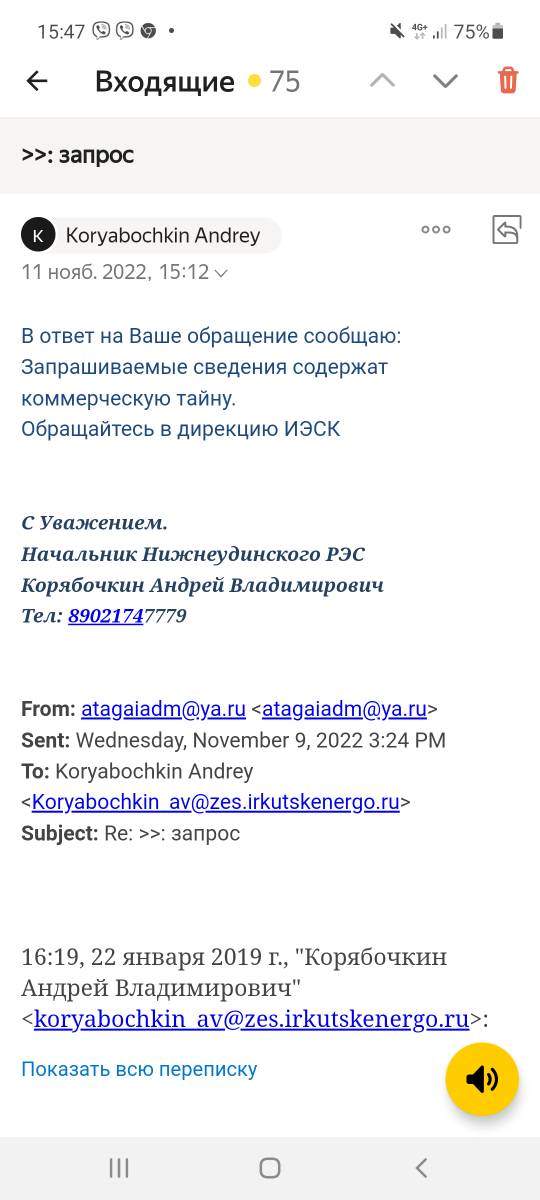 Рисунок 8.1 - Ответ на запрос Нижнеудинского РЭС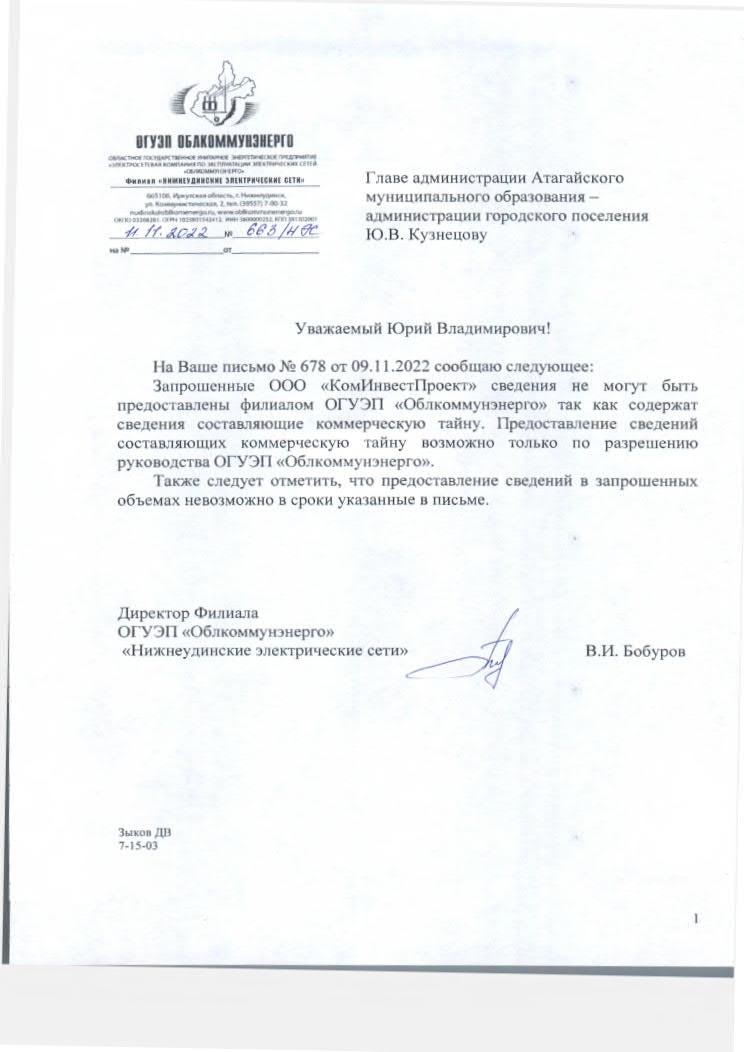 Рисунок 8.2 - Ответ на запрос ОГУЭП ОблкоммунэнергоНаименование программыПрограмма комплексного развития системы коммунальной инфраструктуры Атагайского муниципального образования Нижнеудинского района Иркутской области на период до 2032 годаОснование для разработки ПрограммыГрадостроительный кодекс Российской Федерации;Федеральный закон от 06.10.2003 №131-ФЗ «Об общих принципах организации местного самоуправления в Российской Федерации»;Федеральный закон от 30.12.2004 №210-ФЗ «Об основах регулирования тарифов организаций коммунального комплекса»;Федеральный закон от 27.07.2010 №190-ФЗ «О теплоснабжении»;Федеральный закон от 07.12.2011 № 416-ФЗ «О водоснабжении и водоотведении»;Федеральный закон от 26.03.2003 № 35-ФЗ «Об электроэнергетики»; Федеральный закон от 31.03.1999 № 69-ФЗ «О газоснабжении в Российской Федерации»;Федеральный закон от 24.06.1998 № 89-ФЗ «Об отходах производства и потребления»;Федеральный закон от 23.11.2009 № 261-ФЗ «Об энергоснабжении и повышении энергетической эффективности и о внесении изменений в отдельные законодательные акты Российской Федерации»;Федеральный закон от 10.01.2002 №7-ФЗ «Об охране окружающей среды»;Федеральный закон от 23.11.2009 № 261-ФЗ «Об энергосбережении и о повышении энергетической эффективности, и о внесении изменений в отдельные законодательные акты Российской Федерации»;Федеральный закон от 25.06.2002 № 73-ФЗ «Об объектах культурного наследия (памятниках истории и культуры) народов Российской Федерации»;Постановление Правительства Российской Федерации от 14.06.2013 № 502 «Об утверждении требований к программам комплексного развития системы коммунальной инфраструктуры поселений, городских округов;Приказ Минрегионразвития РФ от 01.10.2013 №359/ГС «Об утверждении методических рекомендаций по разработке программ комплексного развития системы коммунальной инфраструктуры;Приказ Минрегионразвития РФ от 06.05.2011 № 2004 «О разработке программ комплексного развития системы коммунальной инфраструктуры муниципальных образований»;Устав муниципального образования Атагайского муниципального образования;Генеральный план Атагайского муниципального образования утвержденный решением Думы Атагайского муниципального образования от 26.11.2013 №35Заказчик ПрограммыАдминистрация Атагайского муниципального образованияРазработчик ПрограммыООО «КомИнвестПроект»Ответственный исполнительАдминистрация Атагайского муниципального образованияСоисполнители программыОрганизации коммунального комплекса, ресурсоснабжающие организации Цель ПрограммыРазработка единого комплекса мероприятий, обеспечивающих сбалансированное перспективное развитие системы коммунальной инфраструктуры в соответствии с потребностями жилищного и промышленного строительства, обеспечения надежности, энергетической эффективности указанных систем, снижения негативного воздействия на окружающую среду и здоровье человека, повышения инвестиционной привлекательности коммунальной инфраструктуры на территории Атагайского муниципального образования на период до 2032 года включительно:Задачи Программыопределение потребности объемов и стоимости строительства и реконструкции сетей и сооружений инженерно-технического обеспечения;обеспечение жителей и предприятий городского поселения на период до 2032 года включительно надежными и качественными услугами тепло- водо-, электроснабжения и водоотведения (бытовой и дождевой канализациями), а также обращением с ТБО;внедрение новейших технологий управления процессами производства, транспорта и распределения коммунальных ресурсов и услуг;разработка плана мероприятий по строительству, модернизации и реконструкции системы коммунальной инфраструктуры;инженерно-техническая оптимизация коммунальных систем;обоснование мероприятий по комплексной реконструкции и модернизации;совершенствование механизмов развития энергосбережения и повышения энергоэффективности коммунальной инфраструктуры Атагайского муниципального образования на период до 2032 года включительно;обеспечение сбалансированности интересов субъектов коммунальной инфраструктуры и потребителей;обеспечение сбалансированности интересов субъектов коммунальной инфраструктуры и потребителей.Срок и этапы реализации ПрограммыПериод реализации Программы 2023-2032 гг.- с разбивкой по годам: с разбивкой по годам: 2023, 2024, 2025, 2026, 2027;последующие года на периоды: 2028-2032.Наименование ПССистеманапряжений,кВКоличество и установленнаямощностьтрансформаторов,МВАНагрузка ПС по контрольному замеру, МВтНагрузка ПС по контрольному замеру, МВтНагрузка ПС по контрольному замеру, МВтНаименование ПССистеманапряжений,кВКоличество и установленнаямощностьтрансформаторов,МВАВсего по ПСНа шинах 6-10 кВНа шинах 6 -10 кВ для нужд Атагайского МОАтагай35/101х2,51,41,41,4№ п/пКатегория точек поставкиОснащенность приборами учета электроэнергии, %1Индивидуальные приборы учета (МКД + частный жилой фонд)1002Юридические лица1003Вводные устройства в многоквартирные дома1004Бесхозяйные объектын/дПериод, годЕдиница измерения (с учетом НДС)Население, проживающее в городских населенных пунктах:Население, проживающее в городских населенных пунктах:Население, проживающее в сельских населенных пунктахНаселение, проживающее в сельских населенных пунктахРеквизиты нормативного правового актаПериод, годЕдиница измерения (с учетом НДС)1 полугодие2 полугодие1 полугодие2 полугодиеРеквизиты нормативного правового акта2020руб./кВт.ч1,111,170,7770,819Приказ Службы от 27.12.2019 №445-спр2021руб./кВт.ч1.171,230,8190,861Приказ Службы от 25.12.2020 № 483-спр2022руб./кВт.ч1,231,300,8610,910Приказ Службы от 27.12.2021 № 79-442-спрНаименование котельныхУстановленная мощность, Гкал/чПрисоединенная нагрузка, Гкал/чСобственные нужды, Гкал/чПотери в сетях, Гкал/чРезерв / Дефицит, Гкал/чКотельная администрации МО «Атагайское»2.100.3260.0630.081.63Котельная МКОУ ДОД Атагайская детская школа искусств0.150.0780.004620.020.06Котельная МКДОУ Атагайский детский сад0.400.1560.0120.010.22Котельная МКУ Атагайская СОШ2.000.5580.060.011.38Общий итог4.651.1180.140.123.28Наименование котельной/котлаСрок эксплуатации основного оборудования, летСрок эксплуатации основного оборудования, летСрок эксплуатации основного оборудования, летСрок эксплуатации основного оборудования, летСрок эксплуатации основного оборудования, летСрок эксплуатации основного оборудования, летСрок эксплуатации основного оборудования, летНаименование котельной/котла289111719Общий итогКотельная администрации МО «Атагайское»0.800.500.802.10КВ 0,8 К0.800.801.60Самодельный0.500.50Котельная МКОУ ДОД Атагайская детская школа искусств0.080.080.15Котел Вулкан 900.080.080.15Котельная МКДОУ Атагайский детский сад0.400.40Самодельный0.400.40Котельная МКУ Атагайская СОШ2.002.00КВс 1,162.002.00Общий итог2.000.800.500.400.880.084.65Наименование котельнойГод ввода в эксплуатациюГод ввода в эксплуатациюГод ввода в эксплуатациюГод ввода в эксплуатациюНаименование котельной20132014н/дОбщий итогКотельная администрации МО «Атагайское»00584584Котельная МКОУ ДОД Атагайская детская школа искусств111053164Котельная МКДОУ Атагайский детский сад067067Общий итог11167637815Наименование котельной/нар. диаметр, ммДлина участка (в двухтрубном исчислении), мМатериальная характеристика, м2Объем трубопроводов, м3Котельная администрации МО «Атагайское»584115.0718.197617326.303.1410841188.7815.05Котельная МКДОУ Атагайский детский сад676.300.4647676.300.46Котельная МКОУ ДОД Атагайская детская школа искусств16416.051.3032533.390.175711112.651.13Общий итог815137.4219.96Название котельной/марка котлаТип котлаТип топливаТип топливаОбщий итогНазвание котельной/марка котлаТип котлапечное топливоУгольОбщий итогКотельная администрации МО «Атагайское»2.12.1КВ 0,8 Кводогрейный1.61.6Самодельныйводогрейный0.50.5Котельная МКДОУ Атагайский детский сад0.40.4Самодельныйводогрейный0.40.4Котельная МКОУ ДОД Атагайская детская школа искусств0.1540.154Котел Вулкан 90водогрейный0.1540.154Котельная МКУ Атагайская СОШ22КВс 1,16водогрейный22Общий итог0.44.2544.654Название котельной/ тип и марка котлаПериод достижения ресурсаПериод достижения ресурсаПериод достижения ресурсаПериод достижения ресурсаПериод достижения ресурсаПериод достижения ресурсаОбщий итогНазвание котельной/ тип и марка котла202320252031203320342040Общий итогКотельная администрации МО «Атагайское»1113водогрейныйКВ 0,8 К112Самодельный11Котельная МКДОУ Атагайский детский сад11водогрейныйСамодельный11Котельная МКОУ ДОД Атагайская детская школа искусств112водогрейныйКотел Вулкан 90112Котельная МКУ Атагайская СОШ22водогрейныйКВс 1,1622Общий итог1211128Название котельнойУстановленная мощность, Гкал/чРасполагаемая мощность, Гкал/чСобственные нужды, Гкал/чТепловая мощность нетто, Гкал/чКотельная администрации МО «Атагайское»2.12.10.0632.037Котельная МКДОУ Атагайский детский сад0.40.40.0120.388Котельная МКОУ ДОД Атагайская детская школа искусств0.1540.1540.004620.14938Котельная МКУ Атагайская СОШ220.061.94Общий итог4.6544.6540.139624.51438Название источника/участкаТип прокладкиТип прокладкиТип прокладкиТип прокладкиТип прокладкиТип прокладкиНазвание источника/участкаБесканальнаяБесканальнаяНепроходной каналНепроходной каналНепроходной каналТип изоляцииНазвание источника/участкан/д20132014н/дТип изоляцииКотельная администрации МО «Атагайское»0000584Мин. вата760000173Мин. ватаОт котельной до ТК-30000120Мин. ватаОт ТК-3 до столовой000010Мин. ватаОт ТК-3 до ТК4000022Мин. ватаОт ТК-4 до больницы000014Мин. ватаОт ТК-4 до гаража00007Мин. вата1080000411Мин. ватаОт котельной до ТК-1000031Мин. ватаОт ТК-1 до клуба000073Мин. ватаОт ТК-1 до мастерской000046Мин. ватаОт ТК-1 до ТК-20000211Мин. ватаОт ТК-2 до нач. школы000050Мин. ватаКотельная МКДОУ Атагайский детский сад000670Мин. вата47000670Мин. ватаОт котельной до здания детсада000150Мин. ватаОт котельной до здания школы 1000120Мин. ватаОт котельной до здания школы 2000400Мин. ватаКотельная МКОУ ДОД Атагайская детская школа искусств535311100Мин. вата325353000Мин. ватаОт котел. до жил. дома (неуд)5353000Мин. вата570011100Мин. ватаОт камеры ТК-1 до ТК-2 (уд.)002700Мин. ватаОт камеры ТК-1 до ТК-3 (уд.)003000Мин. ватаОт камеры ТК-2 до школы иск. (уд.)00600Мин. ватаОт котельной до камеры ТК-1 (уд.)004800Мин. ватаОбщий итог535311167584Название источника /ДнМатериальная характеристика, м2Материальная характеристика, м2Объем трубопроводов, м3Объем трубопроводов, м3Название источника /ДнБесканальнаяНепроходной каналБесканальнаяНепроходной каналКотельная администрации МО «Атагайское»0.00115.070.0018.19760.0026.300.003.141080.0088.780.0015.05Котельная МКДОУ Атагайский детский сад0.006.300.000.46470.006.300.000.46Котельная МКОУ ДОД Атагайская детская школа искусств3.3912.650.171.13323.390.000.170.00570.0012.650.001.13Общий итог3.39134.020.1719.79Название источникаМатериальная характеристика, м2Присоединенная нагрузка, Гкал/ч, м2/Гкал/чКотельная администрации МО «Атагайское»115.0722.154.80Котельная МКДОУ Атагайский детский сад6.2980.415.75Котельная МКОУ ДОД Атагайская детская школа искусств16.0460.154104.19Котельная МКУ Атагайская СОШн/д2н/дОбщий итог137.424.654174.74Наименование территорииДоговорная тепловая нагрузка, Гкал/чДоговорная тепловая нагрузка, Гкал/чНаименование территорииотопительно-вентиляционнаяВСЕГОр.п.Атагай1.1181.118Итого1.1181.118№п/пКлиматическая зона (муниципальное образование Иркутской области)Категория многоквартирного (жилого) домаНорматив потребления (Гкал на 1 кв. метр общей площади жилого помещения в месяц)Норматив потребления (Гкал на 1 кв. метр общей площади жилого помещения в месяц)Норматив потребления (Гкал на 1 кв. метр общей площади жилого помещения в месяц)Норматив потребления (Гкал на 1 кв. метр общей площади жилого помещения в месяц)№п/пКлиматическая зона (муниципальное образование Иркутской области)Категория многоквартирного (жилого) домаМногоквартирные и жилые дома со стенами из камня, кирпичаМногоквартирные и жилые дома со стенами из камня, кирпичаМногоквартирные и жилые дома со стенами из панелей, блоковМногоквартирные и жилые дома со стенами из дерева, смешанных и других материалов№п/пКлиматическая зона (муниципальное образование Иркутской области)ЭтажностьМногоквартирные и жилые дома до 1999 года постройки включительноМногоквартирные и жилые дома до 1999 года постройки включительноМногоквартирные и жилые дома до 1999 года постройки включительноМногоквартирные и жилые дома до 1999 года постройки включительноНормативы потребления коммунальной услуги по отоплению в жилых помещениях многоквартирных и жилых домов до 1999 года постройки включительноНормативы потребления коммунальной услуги по отоплению в жилых помещениях многоквартирных и жилых домов до 1999 года постройки включительноНормативы потребления коммунальной услуги по отоплению в жилых помещениях многоквартирных и жилых домов до 1999 года постройки включительноНормативы потребления коммунальной услуги по отоплению в жилых помещениях многоквартирных и жилых домов до 1999 года постройки включительноНормативы потребления коммунальной услуги по отоплению в жилых помещениях многоквартирных и жилых домов до 1999 года постройки включительноНормативы потребления коммунальной услуги по отоплению в жилых помещениях многоквартирных и жилых домов до 1999 года постройки включительноНормативы потребления коммунальной услуги по отоплению в жилых помещениях многоквартирных и жилых домов до 1999 года постройки включительно1.Муниципальные образования Нижнеудинского района10,04720,04720,04720,04721.Муниципальные образования Нижнеудинского района20,04370,04370,04370,04371.Муниципальные образования Нижнеудинского района3-40,03070,03070,03070,03071.Муниципальные образования Нижнеудинского района5-90,02720,02720,02720,0272Нормативы потребления коммунальной услуги по отоплению в жилых помещениях многоквартирных и жилых домов после 1999 года постройкиНормативы потребления коммунальной услуги по отоплению в жилых помещениях многоквартирных и жилых домов после 1999 года постройкиНормативы потребления коммунальной услуги по отоплению в жилых помещениях многоквартирных и жилых домов после 1999 года постройкиНормативы потребления коммунальной услуги по отоплению в жилых помещениях многоквартирных и жилых домов после 1999 года постройкиНормативы потребления коммунальной услуги по отоплению в жилых помещениях многоквартирных и жилых домов после 1999 года постройкиНормативы потребления коммунальной услуги по отоплению в жилых помещениях многоквартирных и жилых домов после 1999 года постройкиНормативы потребления коммунальной услуги по отоплению в жилых помещениях многоквартирных и жилых домов после 1999 года постройки2Муниципальные образования Нижнеудинского района10,01990,01990,01990,01992Муниципальные образования Нижнеудинского района20,01690,01690,01690,01692Муниципальные образования Нижнеудинского района30,01830,01830,01830,01832Муниципальные образования Нижнеудинского района4-50,01580,01580,01580,0158Нормативы потребления коммунальной услуги по электроснабжению в жилых помещениях многоквартирных домов и жилых домов, оснащенных электроотопительными установками, до 1999 года постройки включительноНормативы потребления коммунальной услуги по электроснабжению в жилых помещениях многоквартирных домов и жилых домов, оснащенных электроотопительными установками, до 1999 года постройки включительноНормативы потребления коммунальной услуги по электроснабжению в жилых помещениях многоквартирных домов и жилых домов, оснащенных электроотопительными установками, до 1999 года постройки включительноНормативы потребления коммунальной услуги по электроснабжению в жилых помещениях многоквартирных домов и жилых домов, оснащенных электроотопительными установками, до 1999 года постройки включительноНормативы потребления коммунальной услуги по электроснабжению в жилых помещениях многоквартирных домов и жилых домов, оснащенных электроотопительными установками, до 1999 года постройки включительноНормативы потребления коммунальной услуги по электроснабжению в жилых помещениях многоквартирных домов и жилых домов, оснащенных электроотопительными установками, до 1999 года постройки включительноНормативы потребления коммунальной услуги по электроснабжению в жилых помещениях многоквартирных домов и жилых домов, оснащенных электроотопительными установками, до 1999 года постройки включительно3Муниципальные образования Нижнеудинского района154,8854,8854,8854,883Муниципальные образования Нижнеудинского района250,8150,8150,8150,813Муниципальные образования Нижнеудинского района331,9731,9731,9731,97Нормативы потребления коммунальной услуги по электроснабжению в жилых помещениях многоквартирных домов и жилых домов, оснащенных электроотопительными установками, после 1999 года постройкиНормативы потребления коммунальной услуги по электроснабжению в жилых помещениях многоквартирных домов и жилых домов, оснащенных электроотопительными установками, после 1999 года постройкиНормативы потребления коммунальной услуги по электроснабжению в жилых помещениях многоквартирных домов и жилых домов, оснащенных электроотопительными установками, после 1999 года постройкиНормативы потребления коммунальной услуги по электроснабжению в жилых помещениях многоквартирных домов и жилых домов, оснащенных электроотопительными установками, после 1999 года постройкиНормативы потребления коммунальной услуги по электроснабжению в жилых помещениях многоквартирных домов и жилых домов, оснащенных электроотопительными установками, после 1999 года постройкиНормативы потребления коммунальной услуги по электроснабжению в жилых помещениях многоквартирных домов и жилых домов, оснащенных электроотопительными установками, после 1999 года постройкиНормативы потребления коммунальной услуги по электроснабжению в жилых помещениях многоквартирных домов и жилых домов, оснащенных электроотопительными установками, после 1999 года постройки4Муниципальные образования Нижнеудинского района123,1923,1923,1923,194Муниципальные образования Нижнеудинского района219,6319,6319,6319,634Муниципальные образования Нижнеудинского района319,2719,2719,2719,27№п/пКлиматическая зона (муниципальное образование Иркутской области)Норматив потребления (Гкал на 1 кв. метр надворных построек, расположенных на земельном участке, в месяц)Норматив потребления (Гкал на 1 кв. метр надворных построек, расположенных на земельном участке, в месяц)Норматив потребления (Гкал на 1 кв. метр надворных построек, расположенных на земельном участке, в месяц)Норматив потребления (Гкал на 1 кв. метр надворных построек, расположенных на земельном участке, в месяц)Норматив потребления (Гкал на 1 кв. метр надворных построек, расположенных на земельном участке, в месяц)Норматив потребления (Гкал на 1 кв. метр надворных построек, расположенных на земельном участке, в месяц)Норматив потребления (Гкал на 1 кв. метр надворных построек, расположенных на земельном участке, в месяц)Норматив потребления (Гкал на 1 кв. метр надворных построек, расположенных на земельном участке, в месяц)№п/пКлиматическая зона (муниципальное образование Иркутской области)Направление использования коммунального ресурса: отопление на кв. метр следующих надворных построек, расположенных на земельном участке, в месяцНаправление использования коммунального ресурса: отопление на кв. метр следующих надворных построек, расположенных на земельном участке, в месяцНаправление использования коммунального ресурса: отопление на кв. метр следующих надворных построек, расположенных на земельном участке, в месяцНаправление использования коммунального ресурса: отопление на кв. метр следующих надворных построек, расположенных на земельном участке, в месяцНаправление использования коммунального ресурса: отопление на кв. метр следующих надворных построек, расположенных на земельном участке, в месяцНаправление использования коммунального ресурса: отопление на кв. метр следующих надворных построек, расположенных на земельном участке, в месяцНаправление использования коммунального ресурса: отопление на кв. метр следующих надворных построек, расположенных на земельном участке, в месяцНаправление использования коммунального ресурса: отопление на кв. метр следующих надворных построек, расположенных на земельном участке, в месяц№п/пКлиматическая зона (муниципальное образование Иркутской области)КоровникиСвинарникиОвчарниКонюшниПтичникиОвощехранилищаГаражиБани, сауны, бассейныНормативы потребления коммунальной услуги по отоплению при использовании надворных построек, расположенных на земельном участке, до 1999 года постройки включительноНормативы потребления коммунальной услуги по отоплению при использовании надворных построек, расположенных на земельном участке, до 1999 года постройки включительноНормативы потребления коммунальной услуги по отоплению при использовании надворных построек, расположенных на земельном участке, до 1999 года постройки включительноНормативы потребления коммунальной услуги по отоплению при использовании надворных построек, расположенных на земельном участке, до 1999 года постройки включительноНормативы потребления коммунальной услуги по отоплению при использовании надворных построек, расположенных на земельном участке, до 1999 года постройки включительноНормативы потребления коммунальной услуги по отоплению при использовании надворных построек, расположенных на земельном участке, до 1999 года постройки включительноНормативы потребления коммунальной услуги по отоплению при использовании надворных построек, расположенных на земельном участке, до 1999 года постройки включительноНормативы потребления коммунальной услуги по отоплению при использовании надворных построек, расположенных на земельном участке, до 1999 года постройки включительноНормативы потребления коммунальной услуги по отоплению при использовании надворных построек, расположенных на земельном участке, до 1999 года постройки включительноНормативы потребления коммунальной услуги по отоплению при использовании надворных построек, расположенных на земельном участке, до 1999 года постройки включительно1Муниципальные образования Нижнеудинского района0,02510,04110,02320,02860,04330,02690,03610,0514Нормативы потребления коммунальной услуги по отоплению при использовании надворных построек, расположенных на земельном участке, после 1999 года постройкиНормативы потребления коммунальной услуги по отоплению при использовании надворных построек, расположенных на земельном участке, после 1999 года постройкиНормативы потребления коммунальной услуги по отоплению при использовании надворных построек, расположенных на земельном участке, после 1999 года постройкиНормативы потребления коммунальной услуги по отоплению при использовании надворных построек, расположенных на земельном участке, после 1999 года постройкиНормативы потребления коммунальной услуги по отоплению при использовании надворных построек, расположенных на земельном участке, после 1999 года постройкиНормативы потребления коммунальной услуги по отоплению при использовании надворных построек, расположенных на земельном участке, после 1999 года постройкиНормативы потребления коммунальной услуги по отоплению при использовании надворных построек, расположенных на земельном участке, после 1999 года постройкиНормативы потребления коммунальной услуги по отоплению при использовании надворных построек, расположенных на земельном участке, после 1999 года постройкиНормативы потребления коммунальной услуги по отоплению при использовании надворных построек, расположенных на земельном участке, после 1999 года постройкиНормативы потребления коммунальной услуги по отоплению при использовании надворных построек, расположенных на земельном участке, после 1999 года постройки2Муниципальные образования Нижнеудинского района0,01060,01740,00980,01210,01830,01140,01530,0217Нормативы потребления коммунальной услуги по электроснабжению при использовании надворных построек, расположенных на земельном участке, оснащенных электроотопительными установками, до 1999 года постройки включительноНормативы потребления коммунальной услуги по электроснабжению при использовании надворных построек, расположенных на земельном участке, оснащенных электроотопительными установками, до 1999 года постройки включительноНормативы потребления коммунальной услуги по электроснабжению при использовании надворных построек, расположенных на земельном участке, оснащенных электроотопительными установками, до 1999 года постройки включительноНормативы потребления коммунальной услуги по электроснабжению при использовании надворных построек, расположенных на земельном участке, оснащенных электроотопительными установками, до 1999 года постройки включительноНормативы потребления коммунальной услуги по электроснабжению при использовании надворных построек, расположенных на земельном участке, оснащенных электроотопительными установками, до 1999 года постройки включительноНормативы потребления коммунальной услуги по электроснабжению при использовании надворных построек, расположенных на земельном участке, оснащенных электроотопительными установками, до 1999 года постройки включительноНормативы потребления коммунальной услуги по электроснабжению при использовании надворных построек, расположенных на земельном участке, оснащенных электроотопительными установками, до 1999 года постройки включительноНормативы потребления коммунальной услуги по электроснабжению при использовании надворных построек, расположенных на земельном участке, оснащенных электроотопительными установками, до 1999 года постройки включительноНормативы потребления коммунальной услуги по электроснабжению при использовании надворных построек, расположенных на земельном участке, оснащенных электроотопительными установками, до 1999 года постройки включительноНормативы потребления коммунальной услуги по электроснабжению при использовании надворных построек, расположенных на земельном участке, оснащенных электроотопительными установками, до 1999 года постройки включительно3Муниципальные образования Нижнеудинского района29,1547,7626,9333,2550,3131,2542,0059,76Нормативы потребления коммунальной услуги по электроснабжению при использовании надворных построек, расположенных на земельном участке, оснащенных электроотопительными установками, после 1999 года постройкиНормативы потребления коммунальной услуги по электроснабжению при использовании надворных построек, расположенных на земельном участке, оснащенных электроотопительными установками, после 1999 года постройкиНормативы потребления коммунальной услуги по электроснабжению при использовании надворных построек, расположенных на земельном участке, оснащенных электроотопительными установками, после 1999 года постройкиНормативы потребления коммунальной услуги по электроснабжению при использовании надворных построек, расположенных на земельном участке, оснащенных электроотопительными установками, после 1999 года постройкиНормативы потребления коммунальной услуги по электроснабжению при использовании надворных построек, расположенных на земельном участке, оснащенных электроотопительными установками, после 1999 года постройкиНормативы потребления коммунальной услуги по электроснабжению при использовании надворных построек, расположенных на земельном участке, оснащенных электроотопительными установками, после 1999 года постройкиНормативы потребления коммунальной услуги по электроснабжению при использовании надворных построек, расположенных на земельном участке, оснащенных электроотопительными установками, после 1999 года постройкиНормативы потребления коммунальной услуги по электроснабжению при использовании надворных построек, расположенных на земельном участке, оснащенных электроотопительными установками, после 1999 года постройкиНормативы потребления коммунальной услуги по электроснабжению при использовании надворных построек, расположенных на земельном участке, оснащенных электроотопительными установками, после 1999 года постройкиНормативы потребления коммунальной услуги по электроснабжению при использовании надворных построек, расположенных на земельном участке, оснащенных электроотопительными установками, после 1999 года постройки4Муниципальные образования Нижнеудинского района12,3220,1811,3814,0521,2613,2117,7525,26№п/пНаименование муниципального образования Иркутской областиНорматив расхода тепловой энергии (Гкал на подогрев 1 куб. метра холодной воды)Норматив расхода тепловой энергии (Гкал на подогрев 1 куб. метра холодной воды)Норматив расхода тепловой энергии (Гкал на подогрев 1 куб. метра холодной воды)Норматив расхода тепловой энергии (Гкал на подогрев 1 куб. метра холодной воды)Норматив расхода тепловой энергии (Гкал на подогрев 1 куб. метра холодной воды)Норматив расхода тепловой энергии (Гкал на подогрев 1 куб. метра холодной воды)Норматив расхода тепловой энергии (Гкал на подогрев 1 куб. метра холодной воды)Норматив расхода тепловой энергии (Гкал на подогрев 1 куб. метра холодной воды)№п/пНаименование муниципального образования Иркутской областиВид системы горячего водоснабженияВид системы горячего водоснабженияВид системы горячего водоснабженияВид системы горячего водоснабженияВид системы горячего водоснабженияВид системы горячего водоснабженияВид системы горячего водоснабженияВид системы горячего водоснабжения№п/пНаименование муниципального образования Иркутской областис наружной сетью горячего водоснабжения / открытая системас наружной сетью горячего водоснабжения / открытая системас наружной сетью горячего водоснабжения / открытая системас наружной сетью горячего водоснабжения / открытая системабез наружной сети горячего водоснабжения / закрытая системабез наружной сети горячего водоснабжения / закрытая системабез наружной сети горячего водоснабжения / закрытая системабез наружной сети горячего водоснабжения / закрытая система№п/пНаименование муниципального образования Иркутской областимногоквартирные (жилые) дома с изолированными стоякамимногоквартирные (жилые) дома с изолированными стоякамимногоквартирные (жилые) дома с неизолированными стоякамимногоквартирные (жилые) дома с неизолированными стоякамимногоквартирные (жилые) дома с изолированными стоякамимногоквартирные (жилые) дома с изолированными стоякамимногоквартирные (жилые) дома с неизолированными стоякамимногоквартирные (жилые) дома с неизолированными стояками№п/пНаименование муниципального образования Иркутской областиС полотенцесушителямиБез полотенцесушителейС полотенцесушителямиБез полотенцесушителейС полотенцесушителямиБез полотенцесушителейС полотенцесушителямиБез полотенцесушителей1Муниципальные образования Нижнеудинского района0.06340,05830.06850,06340.06090.05580.06590.0609Название источникаУстановленная мощность, Гкал/чРасполагаемая мощность, Гкал/чСобственные нужды, Гкал/чТепловая мощность нетто, Гкал/чПотери в сетях, Гкал/чПрисоединенная нагрузка, Гкал/чРезерв / Дефицит, Гкал/чКотельная администрации МО «Атагайское»2.102.100.062.040.080.331.63Котельная МКДОУ Атагайский детский сад0.400.400.010.390.010.160.22Котельная МКОУ ДОД Атагайская детская школа искусств0.150.150.000.150.020.080.06Котельная МКУ Атагайская СОШ2.002.000.061.940.010.561.38Общий итог4.654.650.144.510.121.123.28Вид деятельностиНаименование регулируемой организацииВид тарифаПериод действия тарифаПериод действия тарифаПериод действия тарифаПериод действия тарифаПериод действия тарифаПериод действия тарифаРеквизиты нормативно-правового актаВид деятельностиНаименование регулируемой организацииВид тарифа2020 год2020 год2021 год2021 год2022 год2022 годРеквизиты нормативно-правового актаВид деятельностиНаименование регулируемой организацииВид тарифас 01.01.2020 по 30.07.2020с 01.07.2020 по 31.12.2020с 01.01.2021 по 30.07.2021с 01.07.2021 по 31.12.2021с 01.01.2022 по 30.07.2022с 01.07.2022 по 31.12.2022Реквизиты нормативно-правового актаТеплоснабжениеООО "Теплосервис"Экономически обоснованный тариф, руб./Гкал (НДС не облагается)4 248,704 493,844 493,844 665,104 665,104 973,32Приказ Службы от 13.07.2017 № 143-спр (в ред. приказа от 15.12.2021 № 79-377-спр)№ п/пНаименование объекта и его местоположениеСостав водозаборного узлаГод ввода в эксплуатациюФактический подъем воды, тыс. м3Производительность, м³/чГлубина, мНаличие ЗСО 1 пояса, м1Скважина р.п. Атагай, ул. Береговая, 1Насос ЭЦВ 6-6,3-1251984учет не ведется1065-2Скважина р.п. Атагай, в районе ремонтных мастерскихНасос ЭЦВ1972учет не ведется2180+3Скважина п. ЛеснойНасос ЭЦВ 61970учет не ведется5784Скважина д. КаксатНасос ЭЦВ 6-10-235 н/дучет не ведется15262-5Скважина д. КаксатНасос ЭЦВ1976учет не ведется5254-6Скважина д. КаксатНасос ЭВЦ6-10-2351978учет не ведется30255-№ п/пПоказатели производственной деятельности2021 г.2021 г.№ п/пПоказатели производственной деятельностиГодовой, тыс. м3/годВ средние сутки, тыс. м3/сут.1Поднято насосными станциями I подъеман/дн/д2Собственные нужды ВОСотсутствуютотсутствуют3Пропущено через очистные сооруженияотсутствуютотсутствуют4Подано воды в сеть4088,1211,25Потери в сетяхн/дн/д6Реализовано воды – всего, в т.ч.:н/дн/д6.1жилищному фондун/дн/д6.2бюджетным организациям4088,1211,26.3прочим потребителямн/дн/дВид деятельностиНаименование регулируемой организацииВид тарифаПериод действия тарифаПериод действия тарифаПериод действия тарифаПериод действия тарифаПериод действия тарифаПериод действия тарифаРеквизиты нормативно-правового актаВид деятельностиНаименование регулируемой организацииВид тарифа2020 год2020 год2021 год2021 год2022 год2022 годРеквизиты нормативно-правового актаВид деятельностиНаименование регулируемой организацииВид тарифас 01.01.2020 по 30.07.2020с 01.07.2020 по 31.12.2020с 01.01.2021 по 30.07.2021с 01.07.2021 по 31.12.2021с 01.01.2022 по 30.07.2022с 01.07.2022 по 31.12.2022Реквизиты нормативно-правового актаВодоснабжениеООО "Теплосервис"Экономически обоснованный тариф. руб./куб.м (НДС не облагается)46.9548.4148.4144.2444.2444.59Приказ Службы от 20.12.2018 № 400-спр (в ред. приказа от 18.08.2021 № 79-164-спр)N п/пКатегория жилых помещенийЕдиница измеренияНорматив потребления холодной воды для предоставления коммунальной услуги по горячему водоснабжению (далее - Норматив)1Многоквартирные и жилые дома с централизованным холодным водоснабжением, водонагревателями, водоотведением, оборудованные унитазами, раковинами, мойками, душами и ваннами сидячими длиной 1200 мм с душемкуб. метр в месяц на человека3,172Многоквартирные и жилые дома с централизованным холодным водоснабжением, водонагревателями, водоотведением, оборудованные унитазами, раковинами, мойками, душами и ваннами длиной 1500 - 1550 мм с душемкуб. метр в месяц на человека3,233Многоквартирные и жилые дома с централизованным холодным водоснабжением, водонагревателями, водоотведением, оборудованные унитазами, раковинами, мойками, душами и ваннами длиной 1650 - 1700 мм с душемкуб. метр в месяц на человека3,284Многоквартирные и жилые дома с централизованным холодным водоснабжением, водонагревателями, водоотведением, оборудованные унитазами, раковинами, мойками, душами и ваннами без душакуб. метр в месяц на человека3,065Многоквартирные и жилые дома с централизованным холодным водоснабжением, водонагревателями, водоотведением, оборудованные унитазами, раковинами, мойками, душамикуб. метр в месяц на человека2,626Многоквартирные и жилые дома с централизованным холодным водоснабжением, водонагревателями, водоотведением, оборудованные унитазами, раковинами, мойкамикуб. метр в месяц на человека1,237Многоквартирные и жилые дома с централизованным холодным водоснабжением, водонагревателями, водоотведением, оборудованные унитазами, раковинами (или мойками)куб. метр в месяц на человека0,77N п/пКатегория жилых помещенийЕдиница измеренияНорматив потребления коммунальной услуги холодного водоснабженияНорматив потребления коммунальной услуги горячего водоснабжения1Многоквартирные и жилые дома с централизованным холодным и горячим водоснабжением, водоотведением, оборудованные унитазами, раковинами, мойками, ваннами сидячими длиной 1200 мм с душемкуб. метр в месяц на человека4,183,172Многоквартирные и жилые дома с централизованным холодным и горячим водоснабжением, водоотведением, оборудованные унитазами, раковинами, мойками, ваннами длиной 1500 - 1550 мм с душемкуб. метр в месяц на человека4,323,223Многоквартирные и жилые дома с централизованным холодным и горячим водоснабжением, водоотведением, оборудованные унитазами, раковинами, мойками, ваннами длиной 1650 - 1700 мм с душемкуб. метр в месяц на человека4,273,284Многоквартирные и жилые дома с централизованным холодным и горячим водоснабжением, водоотведением, оборудованные унитазами, раковинами, мойками, ваннами без душакуб. метр в месяц на человека2,981,685Многоквартирные и жилые дома с централизованным холодным и горячим водоснабжением, водоотведением, оборудованные унитазами, раковинами, мойками, душемкуб. метр в месяц на человека3,742,626Многоквартирные и жилые дома с централизованным холодным водоснабжением, водонагревателями, водоотведением, оборудованные унитазами, раковинами, мойками, душами и ваннами сидячими длиной 1200 мм с душемкуб. метр в месяц на человека7,36X7Многоквартирные и жилые дома с централизованным холодным водоснабжением, водонагревателями, водоотведением, оборудованные унитазами, раковинами, мойками, душами и ваннами длиной 1500 - 1550 мм с душемкуб. метр в месяц на человека7,46X8Многоквартирные и жилые дома с централизованным холодным водоснабжением, водонагревателями, водоотведением, оборудованные унитазами, раковинами, мойками, душами и ваннами длиной 1650 - 1700 мм с душемкуб. метр в месяц на человека7,56X9Многоквартирные и жилые дома с централизованным холодным водоснабжением, водонагревателями, водоотведением, оборудованные унитазами, раковинами, мойками, душами и ваннами без душакуб. метр в месяц на человека7,16X10Многоквартирные и жилые дома с централизованным холодным водоснабжением, водонагревателями, водоотведением, оборудованные унитазами, раковинами, мойками, душамикуб. метр в месяц на человека6,36X11Многоквартирные и жилые дома без водонагревателей с водопроводом и канализацией, оборудованные раковинами, мойками и унитазамикуб. метр в месяц на человека3,86X12Многоквартирные и жилые дома без водонагревателей с централизованным холодным водоснабжением и водоотведением, оборудованные раковинами и мойкамикуб. метр в месяц на человека3,15X13Многоквартирные и жилые дома с централизованным холодным водоснабжением, без централизованного водоотведения, оборудованные умывальниками, мойками, унитазами, ваннами, душамикуб. метр в месяц на человека5,02X14Многоквартирные и жилые дома с централизованным холодным водоснабжением, без централизованного водоотведения, оборудованные умывальниками, мойками, унитазамикуб. метр в месяц на человека1,72X15Многоквартирные и жилые дома с водоразборной колонкойкуб. метр в месяц на человека0,76X16Дома, использующиеся в качестве общежитий, оборудованные мойками, раковинами, унитазами, с душевыми с централизованным холодным и горячим водоснабжением, водоотведениемкуб. метр в месяц на человека2,981,9017Многоквартирные и жилые дома с централизованным холодным и горячим водоснабжением, водоотведением, оборудованные унитазами, раковинами, мойкамикуб. метр в месяц на человека2,621,2318Многоквартирные и жилые дома с централизованным холодным водоснабжением, водонагревателями, водоотведением, оборудованные унитазами, раковинами, мойкамикуб. метр в месяц на человека3,86X19Многоквартирные и жилые дома с централизованным холодным водоснабжением, водонагревателями, водоотведением, оборудованные унитазами, раковинами (или мойками)куб. метр в месяц на человека3,10X20Многоквартирные и жилые дома с централизованным холодным водоснабжением, без централизованного водоотведения, оборудованные мойками (или раковинами, умывальниками)куб. метр в месяц на человека1,01X21Многоквартирные и жилые дома с централизованным горячим и холодным водоснабжением, без централизованного водоотведения, оборудованные раковинами (мойками), унитазами, душами (ваннами)куб. метр в месяц на человека3,442,15№ п/пКатегория жилых помещенийЕдиница измеренияЭтажностьНорматив отведения сточных вод в целях содержания общего имущества в МКД1Многоквартирные дома с централизованным холодным и горячим водоснабжением, водоотведениемкуб. метр в месяц на кв. метр общей площадиот 1 до 50,0601Многоквартирные дома с централизованным холодным и горячим водоснабжением, водоотведениемкуб. метр в месяц на кв. метр общей площадиот 6 до 90,0641Многоквартирные дома с централизованным холодным и горячим водоснабжением, водоотведениемкуб. метр в месяц на кв. метр общей площадиот 10 до 160,0741Многоквартирные дома с централизованным холодным и горячим водоснабжением, водоотведениемкуб. метр в месяц на кв. метр общей площадиболее 16-2Многоквартирные дома с централизованным холодным водоснабжением, водонагревателями, водоотведениемкуб. метр в месяц на кв. метр общей площадиот 1 до 50,0402Многоквартирные дома с централизованным холодным водоснабжением, водонагревателями, водоотведениемкуб. метр в месяц на кв. метр общей площадиот 6 до 9-2Многоквартирные дома с централизованным холодным водоснабжением, водонагревателями, водоотведениемкуб. метр в месяц на кв. метр общей площадиот 10 до 16-2Многоквартирные дома с централизованным холодным водоснабжением, водонагревателями, водоотведениемкуб. метр в месяц на кв. метр общей площадиболее 16-3Многоквартирные дома без водонагревателей с централизованным холодным водоснабжением и водоотведением, оборудованные раковинами, мойками и унитазамикуб. метр в месяц на кв. метр общей площадиот 1 до 50,0233Многоквартирные дома без водонагревателей с централизованным холодным водоснабжением и водоотведением, оборудованные раковинами, мойками и унитазамикуб. метр в месяц на кв. метр общей площадиот 6 до 9-3Многоквартирные дома без водонагревателей с централизованным холодным водоснабжением и водоотведением, оборудованные раковинами, мойками и унитазамикуб. метр в месяц на кв. метр общей площадиот 10 до 16-3Многоквартирные дома без водонагревателей с централизованным холодным водоснабжением и водоотведением, оборудованные раковинами, мойками и унитазамикуб. метр в месяц на кв. метр общей площадиболее 16-4Многоквартирные дома с централизованным холодным водоснабжением без централизованного водоотведениякуб. метр в месяц на кв. метр общей площади0,0165Многоквартирные дома с централизованным холодным водоснабжением, водонагревателями без централизованного водоотведениякуб. метр в месяц на кв. метр общей площади0,0366Многоквартирные дома с централизованным холодным водоснабжением, водоотведением, индивидуальные тепловые пункты, которые оборудованы теплообменникамикуб. метр в месяц на кв. метр общей площади0,075Населенный пунктПлощадь. м2Планируемые к размещению. шт.Объем м3д. Каксат20.175112.25д. Ук - Бадарановка18.483д. Укар9.241.5д. Шипицина23103.75п. Лесной41.325217.45п. Усть-Кадуй29.8145.25р.п. Атагай924015уч. Октябрьский36.8166Общий итог270.712444.2№ п/пНаименованиеЕд. изм.202120222023202420252026202720282029203020312032№ п/пНаименованиеЕд. изм.фактоценка1 этап1 этап1 этап1 этап1 этап2 этап2 этап2 этап2 этап2 этап1Среднегодовая численность населениятыс. чел.1699163115661503144313851330127712261177113010842Нормативные накопления ТБОм3/чел/год3.123.123.123.123.123.123.123.123.123.123.123.123Объем ТБО, в т.ч.:м36096.015852.175618.085393.365177.634970.524771.74580.834397.64221.74052.833890.713.1от населениям35300.885088.844885.294689.884502.284322.194149.313983.3338243671.043524.23383.233.2от организаций и учрежденийм3795.132763.327732.794703.482675.343648.329622.396597.5573.6550.656528.63507.4853.3Объем отходов, размещаемых на полигоне ТБО (в год)тыс. м36.1016.3316.3316.3316.3316.3316.3316.3316.3316.3316.3316.334Наличие отходов по состоянию на конец годатыс. т0.0016.3332.6648.9965.3281.6597.97114.30130.63146.96163.29179.625Мощность полигона ТБО по состоянию на конец годатыс. т326.58326.58326.58326.58326.58326.58326.58326.58326.58326.58326.58326.586Резерв/дефицит (+/-) мощности полигона ТБОтыс. т326.58310.25293.92277.59261.26244.94228.61212.28195.95179.62163.29146.96Вид деятельностиНаименование регулируемой организацииВид тарифаПериод действия тарифаПериод действия тарифаПериод действия тарифаПериод действия тарифаПериод действия тарифаПериод действия тарифаРеквизиты нормативно-правового актаВид деятельностиНаименование регулируемой организацииВид тарифа2020 год2020 год2021 год2021 год2022 год2022 годРеквизиты нормативно-правового актаВид деятельностиНаименование регулируемой организацииВид тарифас 01.01.2020 по 30.07.2020с 01.07.2020 по 31.12.2020с 01.01.2021 по 30.07.2021с 01.07.2021 по 31.12.2021с 01.01.2022 по 30.07.2022с 01.07.2022 по 31.12.2022Реквизиты нормативно-правового актаУслуга регионального оператора по обращению с ТКОООО «Региональный северный оператор»Экономически обоснованный тариф. руб./куб.м (НДС не облагается)504.99519.04519.04471.41471.41485.83Приказ Службы от 20.12.2019 № 374-спр (в ред. приказа от 17.12.2021 № 79-400-спр)НаименованиеЕд. изм.202120222023202420252026202720282029203020312032НаименованиеЕд. изм.фактоценка1 этап1 этап1 этап1 этап1 этап2 этап2 этап2 этап2 этап2 этапСреднегодовая численность населениятыс. чел.169916311566150314431385133012771226117711301084№ п/пНаименование показателяЕд. изм.фактоценкаI этапI этапI этапI этапI этапII этап№ п/пНаименование показателяЕд. изм.20212022202320242025202620272028-2032 гг.1Характеристика Атагайского муниципального образования Характеристика Атагайского муниципального образования Характеристика Атагайского муниципального образования Характеристика Атагайского муниципального образования Характеристика Атагайского муниципального образования Характеристика Атагайского муниципального образования Характеристика Атагайского муниципального образования Характеристика Атагайского муниципального образования Характеристика Атагайского муниципального образования Характеристика Атагайского муниципального образования 1.1.Общая площадь земель в границах МОтыс. га342.02342.02342.02342.02342.02342.02342.02342.022Прогноз численности и состава населения (демографический прогноз)Прогноз численности и состава населения (демографический прогноз)Прогноз численности и состава населения (демографический прогноз)Прогноз численности и состава населения (демографический прогноз)Прогноз численности и состава населения (демографический прогноз)Прогноз численности и состава населения (демографический прогноз)Прогноз численности и состава населения (демографический прогноз)Прогноз численности и состава населения (демографический прогноз)Прогноз численности и состава населения (демографический прогноз)Прогноз численности и состава населения (демографический прогноз)2.1.Среднегодовая численность населениячел.169916311566150314431385133010842.2.Численность населения, занятого в экономикечел.8718368037717407106825563Прогноз развития застройкиПрогноз развития застройкиПрогноз развития застройкиПрогноз развития застройкиПрогноз развития застройкиПрогноз развития застройкиПрогноз развития застройкиПрогноз развития застройкиПрогноз развития застройкиПрогноз развития застройки3.1.Площадь жилищного фонда - всеготыс. м2 общей площади квартир48.5546.8545.2143.6342.1040.6339.2132.813.2.Общая площадь жилых помещений, приходящихся в среднем на 1 жителям2/чел.29292929292929304Прогноз изменения доходов населенияПрогноз изменения доходов населенияПрогноз изменения доходов населенияПрогноз изменения доходов населенияПрогноз изменения доходов населенияПрогноз изменения доходов населенияПрогноз изменения доходов населенияПрогноз изменения доходов населенияПрогноз изменения доходов населенияПрогноз изменения доходов населения4.1Среднемесячная заработная плата крупных и средних предприятийруб.54 30755 93657 61459 34361 12362 95764 84575 1744.2Денежный доход в расчете на душу населенияруб.16 53517 03118 05319 13620 28421 50122 79127 1914.3Величина прожиточного минимума на душу населенияруб.14 75416 37717 19618 05618 95819 90620 90226 3884.4Отношение среднедушевых доходов населения к величине прожиточного минимума-1.121.041.051.061.071.081.091.03№ п/пНаименование показателяЕд. изм.оценкаI этапI этапI этапI этапI этапII этап№ п/пНаименование показателяЕд. изм.2022202320242025202620272028-2032 гг.1ЭлектроснабжениеЭлектроснабжениеЭлектроснабжениеЭлектроснабжениеЭлектроснабжениеЭлектроснабжениеЭлектроснабжениеЭлектроснабжениеЭлектроснабжение1.1.Потребление электрической энергии, всего, в т.ч.:млн. кВт*чн/дн/дн/дн/дн/дн/дн/дЖилищно-коммунальный сектормлн. кВт*чн/дн/дн/дн/дн/дн/дн/д1.2.Присоединенная нагрузка, всего, в т.ч.: МВтн/дн/дн/дн/дн/дн/дн/дЖилищно-коммунальный секторМВтн/дн/дн/дн/дн/дн/дн/д2ТеплоснабжениеТеплоснабжениеТеплоснабжениеТеплоснабжениеТеплоснабжениеТеплоснабжениеТеплоснабжениеТеплоснабжениеТеплоснабжение2.1.Потребление тепловой энергии, всего, в т.ч.:Гкал3275.873144.843019.042898.282782.352671.052177.91Жилищно-коммунальный секторГкал8682.5579.2576.0873.0470.1157.17Прочие потребителиГкал31903062.282939.792822.202709.312600.942120.742.2.Присоединенная нагрузка, всего, в т.ч.: Гкал/ч1.1181.1181.1181.1181.1181.1181.12Жилищно-коммунальный секторГкал/ч0.0300.0300.0300.0300.0300.0300.03Прочие потребителиГкал/ч1.0881.0881.0881.0881.0881.0881.093ВодоснабжениеВодоснабжениеВодоснабжениеВодоснабжениеВодоснабжениеВодоснабжениеВодоснабжениеВодоснабжениеВодоснабжение3.1.Потребление воды, всего, в т.ч.:м34088.123924.603767.613616.913472.233333.342717.92Населением3110.20105.80101.5697.5093.6089.8673.27Бюджетные организациим33977.923818.803666.053519.413378.633243.482644.65Прочие потребителим3н/дн/дн/дн/дн/дн/дн/д3.2.Присоединенная нагрузка всего, в т.ч.: м3/сут.11.2010.7510.329.919.519.137.45Населением3/сут.0.300.290.280.270.260.250.20Бюджетные организациим3/сут.10.9010.4610.049.649.268.897.25Прочие потребителим3/сут.н/дн/дн/дн/дн/дн/дн/д4ВодоотведениеВодоотведениеВодоотведениеВодоотведениеВодоотведениеВодоотведениеВодоотведениеВодоотведениеВодоотведение4.1.Отведение сточных вод, всего, в т.ч.:тыс. м3на перспективу не планируетсяна перспективу не планируетсяна перспективу не планируетсяна перспективу не планируетсяна перспективу не планируетсяна перспективу не планируетсяна перспективу не планируетсяНаселениетыс. м3на перспективу не планируетсяна перспективу не планируетсяна перспективу не планируетсяна перспективу не планируетсяна перспективу не планируетсяна перспективу не планируетсяна перспективу не планируетсяБюджетные организациитыс. м3на перспективу не планируетсяна перспективу не планируетсяна перспективу не планируетсяна перспективу не планируетсяна перспективу не планируетсяна перспективу не планируетсяна перспективу не планируетсяПромышленностьтыс. м3на перспективу не планируетсяна перспективу не планируетсяна перспективу не планируетсяна перспективу не планируетсяна перспективу не планируетсяна перспективу не планируетсяна перспективу не планируетсяПрочие потребителитыс. м3на перспективу не планируетсяна перспективу не планируетсяна перспективу не планируетсяна перспективу не планируетсяна перспективу не планируетсяна перспективу не планируетсяна перспективу не планируется4.2.Присоединенная нагрузка всего, в т.ч.: тыс. м3/сут.на перспективу не планируетсяна перспективу не планируетсяна перспективу не планируетсяна перспективу не планируетсяна перспективу не планируетсяна перспективу не планируетсяна перспективу не планируетсяНаселениетыс. м3/сут.на перспективу не планируетсяна перспективу не планируетсяна перспективу не планируетсяна перспективу не планируетсяна перспективу не планируетсяна перспективу не планируетсяна перспективу не планируетсяБюджетные организациитыс. м3/сут.на перспективу не планируетсяна перспективу не планируетсяна перспективу не планируетсяна перспективу не планируетсяна перспективу не планируетсяна перспективу не планируетсяна перспективу не планируетсяПромышленностьтыс. м3/сут.на перспективу не планируетсяна перспективу не планируетсяна перспективу не планируетсяна перспективу не планируетсяна перспективу не планируетсяна перспективу не планируетсяна перспективу не планируетсяПрочие потребителитыс. м3/сут.на перспективу не планируетсяна перспективу не планируетсяна перспективу не планируетсяна перспективу не планируетсяна перспективу не планируетсяна перспективу не планируетсяна перспективу не планируется5Утилизация и захоронение ТБОУтилизация и захоронение ТБОУтилизация и захоронение ТБОУтилизация и захоронение ТБОУтилизация и захоронение ТБОУтилизация и захоронение ТБОУтилизация и захоронение ТБОУтилизация и захоронение ТБОУтилизация и захоронение ТБО5.1.Объем образования (накопления) ТБО, всегом36096.015852.175618.085393.365177.634970.523890.71Населением35300.885088.844885.294689.884502.284322.193383.23Прочие организациим3795.13763.33732.79703.48675.34648.33507.485.2.Объем ТБО, поступаемых на полигоны, всегом36096.015852.175618.085393.365177.634970.523890.71№ п/пОжидаемые результаты программыЦелевые показатели20321Система электроснабженияСистема электроснабженияСистема электроснабжения1.1.Критерии доступности для населения коммунальных услугДоля потребителей в жилых домах, обеспеченных доступом к электроснабжению, % 1001.1.Повышение доступности предоставления коммунальных услуг в части электроснабжения населению Доля расходов на оплату услуг электроснабжения в совокупном доходе населения, % н/д1.2.Показатели спроса на коммунальные ресурсы и перспективной нагрузкиПотребление электрической энергии, млн. кВт*чн/д1.2.Обеспечение сбалансированности систем электроснабженияПотребление электрической энергии, млн. кВт*чн/д1.3.Величины новых нагрузок, присоединяемых в перспективеВеличина новых нагрузок, тыс. кВтн/д1.4.Показатели степени охвата потребителей приборами учета (с выделением многоквартирных домов и бюджетных организаций)Доля объемов электрической энергии, расчеты за которую осуществляются с использованием приборов учета (в части МКД – с использованием коллективных приборов учета), в общем объеме электрической энергии, потребляемой на территории МО, % 1001.4.Обеспечение сбалансированности услугами электроснабжения объектов капитального строительства социального или промышленного назначения Доля объемов электрической энергии, потребляемой в МКД, расчеты за которую осуществляются с использованием приборов учета, в общем объеме ЭЭ, потребляемой МКД, %1001.4.Доля объемов электрической энергии на обеспечение бюджетных учреждений, расчеты за которую осуществляются с использованием приборов учета, % 1001.5.Показатели надежности системы электроснабженияАварийность системы электроснабжения (количество аварий и повреждений на 1 км сети в год)н/д1.5.Повышение надежности работы системы электроснабжения в соответствии с нормативными требованиями Износ коммунальных систем, % н/д1.6.Показатели эффективности производства и транспортировки ресурсаПотребление на собственные нужды, % н/д1.6.Повышение эффективности работы систем электроснабжения Обеспечение услугами электроснабжения новых объектов капитального строительства социального или промышленного Уровень потерь электрической энергии, % н/д1.7.Показатели эффективности потребления электрической энергии Удельное электропотребление в многоквартирных домах, кВт/чел.н/д1.7.Показатели эффективности потребления электрической энергии Удельное электропотребление в многоквартирных домах, кВт/м2.н/д1.8.Показатели воздействия на окружающую средуОбъем выбросов, т н/д1.8.Снижение негативного воздействия на окружающую среду Объем выбросов, т н/д2Система теплоснабженияСистема теплоснабженияСистема теплоснабжения2.1.Критерии доступности для населения коммунальных услуг Доля потребителей в жилых домах, обеспеченных доступом к теплоснабжению, % 1002.1.Повышение доступности предоставления коммунальных услуг в части теплоснабжения населению Доля расходов на оплату услуг теплоснабжения в совокупном доходе населения, % 2.12.2.Показатели спроса на коммунальные ресурсы и перспективной нагрузкиПотребление тепловой энергии, Гкал 2203.292.2.Обеспечение сбалансированности систем теплоснабженияПрисоединенная нагрузка, Гкал/ч 1.122.3.Величины новых нагрузок, присоединяемых в перспективеВеличина новых нагрузок, Гкал/ч 02.4.Показатели качества поставляемого коммунального ресурсаПродолжительность (бесперебойность) поставки товаров и услуг, час/день242.5.Показатели степени охвата потребителей приборами учета (с выделением многоквартирных домов и бюджетных организаций) Обеспечение сбалансированности услугами теплоснабжения объектов капитального строительства социального или промышленного назначения Доля объемов тепловой энергии, расчеты за которую осуществляются с использованием приборов учета (в части МКД – с использованием коллективных приборов учета), в общем объеме тепловой энергии, потребляемой на территории МО, % 1002.5.Показатели степени охвата потребителей приборами учета (с выделением многоквартирных домов и бюджетных организаций) Обеспечение сбалансированности услугами теплоснабжения объектов капитального строительства социального или промышленного назначения Доля объемов тепловой энергии, потребляемой в МКД, расчеты за которую осуществляются с использованием приборов учета, в общем объеме ТЭ, потребляемой МКД, % 1002.5.Показатели степени охвата потребителей приборами учета (с выделением многоквартирных домов и бюджетных организаций) Обеспечение сбалансированности услугами теплоснабжения объектов капитального строительства социального или промышленного назначения Доля объемов тепловой энергии на обеспечение бюджетных учреждений, расчеты за которую осуществляются с использованием приборов учета, %1002.6.Показатели надежности системы теплоснабжения Повышение надежности работы системы теплоснабжения в соответствии с нормативными требованиямиКоличество аварий и повреждений на 1 км сети в год 02.6.Показатели надежности системы теплоснабжения Повышение надежности работы системы теплоснабжения в соответствии с нормативными требованиямиИзнос коммунальных систем, % 28%2.6.Показатели надежности системы теплоснабжения Повышение надежности работы системы теплоснабжения в соответствии с нормативными требованиямиУровень потерь и неучтенных расходов тепловой энергии, % 8.50%2.7.Показатели эффективности производства и транспортировки ресурсаУдельный расход электроэнергии, кВт*ч/Гкалн/д2.7.Повышение эффективности работы системы теплоснабжения Удельный расход топлива, т.у.т./Гкал н/д2.7.Удельный расход воды, м3/Гкал н/д2.7.Численность работающих на 1000 обслуживаемых жителей, чел. н/д2.8.Показатели эффективности потребления тепловой энергии Удельное теплопотребление в многоквартирных домах, на 1 м20.652.9.Показатели воздействия на окружающую средуОбъем выбросов, тн/д2.9.Снижение негативного воздействия на окружающую среду Объем выбросов, тн/д3Система газоснабжения Система газоснабжения Система газоснабжения 3.1.Критерии доступности для населения коммунальных услугДоля потребителей в жилых домах, обеспеченных доступом к централизованному газоснабжению, % 03.1.Повышение доступности предоставления коммунальных услуг в части газоснабжения населению Доля расходов на оплату услуг газоснабжения в совокупном доходе населения, % 03.1.Индекс нового строительства сетей, % 03.2.Показатели спроса на коммунальные ресурсы и перспективной нагрузкиПотребление газа, млн. м303.2.Обеспечение сбалансированности систем газоснабжения Присоединенная нагрузка, тыс. м3/ч 03.2.Уровень использования производственных мощностей, % 03.3.Величины новых нагрузок, присоединяемых в перспективе Величина новых нагрузок, м3/ч 03.4.Показатели степени охвата потребителей приборами учета (с выделением многоквартирныхДоля объемов природного газа, расчеты за который осуществляются с использованием приборов учета, % 03.4.Обеспечение сбалансированности услугами газоснабжения объектов капитального строительства социального или промышленного назначения Доля объемов природного газа, потребляемого (используемого) в МКД, расчеты за который осуществляются с использованием индивидуальных приборов учета, %03.5.Показатели надежности системы газоснабженияКоличество аварий и повреждений на 1 км сети в год 03.5.Повышение надежности работы системы газоснабжения в соответствии с нормативными требованиями Износ коммунальных систем, % 03.5.Протяженность сетей, нуждающихся в замене, км 03.6.Показатели эффективности производства и транспортировки ресурсаУровень потерь и неучтенных расходов газа, % 03.6.Повышение эффективности работы систем газоснабженияУровень потерь и неучтенных расходов газа, % 03.6.Обеспечение услугами газоснабжения новых объектов капитального строительства социального или промышленного назначения Уровень потерь и неучтенных расходов газа, % 03.7.Показатели воздействия на окружающую средуОбъем выбросов, м303.7.Снижение негативного воздействия на окружающую среду Объем выбросов, м304Система водоснабженияСистема водоснабженияСистема водоснабжения4.1.Критерии доступности для населения коммунальных услугДоля потребителей в жилых домах, обеспеченных доступом к водоснабжению, % н/д4.1.Повышение доступности предоставления коммунальных услуг в части водоснабжения населению Доля расходов на оплату услуг водоснабжения в совокупном доходе населения, % 0.84.2.Показатели спроса на коммунальные ресурсы и перспективной нагрузкиПотребление воды, тыс. м32717.924.2.Обеспечение сбалансированности системы водоснабжения Присоединенная нагрузка, м3/сут. 7.454.3.Величины новых нагрузок, присоединяемых в перспективе Величина новых нагрузок, м3/сут.04.4.Показатели качества поставляемого коммунального ресурсаСоответствие качества воды установленным требованиям, % н/д4.4.Повышение качества предоставления коммунальных услуг в части услуг водоснабжения населению Соответствие качества воды установленным требованиям, % н/д4.5.Показатели степени охвата потребителей приборами учета (с выделением многоквартирных домов и бюджетных организаций)Доля объемов воды, расчеты за которую осуществляются с использованием приборов учета (в части МКД – с использованием коллективных приборов учета), в общем объеме воды, потребляемой на территории МО, % н/д4.5.Обеспечение сбалансированности услугами водоснабжения объектов капитального строительства социального или промышленного назначения Доля объемов воды, потребляемой в МКД, расчеты за которую осуществляются с использованием приборов учета, в общем объеме воды, потребляемой МКД, % н/д4.5.Доля объемов воды на обеспечение бюджетных учреждений, расчеты за которую осуществляются с использованием приборов учета, % н/д4.6.Показатели надежности систем водоснабжения и водоотведения Повышение надежности работы системы водоснабжения в соответствии с нормативными требованиями Количество аварий и повреждений на 1 км сети в годн/д4.6.Показатели надежности систем водоснабжения и водоотведения Повышение надежности работы системы водоснабжения в соответствии с нормативными требованиями Износ коммунальных систем, % н/д4.6.Показатели надежности систем водоснабжения и водоотведения Повышение надежности работы системы водоснабжения в соответствии с нормативными требованиями Уровень потерь и неучтенных расходов воды, % н/д4.7.Показатели эффективности производства и транспортировки ресурсаУдельный расход электроэнергии, кВт*ч/м3н/д4.7.Повышение эффективности работы системы водоснабжения.Потребление на собственные нужды, % н/д4.7.Обеспечение услугами водоснабжения новых объектов капитального строительства социальногоЧисленность работающих на 1000 обслуживаемых жителей, чел. н/д4.8.Показатели эффективности потребления воды и водоотведения Удельное водопотребление в многоквартирных домах, л/сут. /чел.5,025Система водоотведенияСистема водоотведенияСистема водоотведения5.1.Критерии доступности для населения коммунальных услугДоля потребителей в жилых домах, обеспеченных доступом к водоотведению, % 05.1.Повышение доступности предоставления коммунальных услуг в части водоотведения населению Доля расходов на оплату услуг водоотведения в совокупном доходе населения, % 05.2.Показатели спроса на коммунальные ресурсы и перспективной нагрузкиОбъем водоотведения, тыс. м305.2.Обеспечение сбалансированности системы водоотведения Присоединенная нагрузка, м3/сут.05.3.Величины новых нагрузок, присоединяемых в перспективеВеличина новых нагрузок, м3/сут.05.4.Показатели качества поставляемого коммунального ресурсаСоответствие качества сточных вод установленным требованиям, % 05.4.Повышение качества предоставления коммунальных услуг в части услуг водоотведения населению Соответствие качества сточных вод установленным требованиям, % 05.5.Показатели надежности систем водоотведенияКоличество аварий и повреждений на 1 км сети в год 05.5.Повышение надежности работы системы водоотведения в соответствии с нормативными требованиями Износ коммунальных систем, % 05.6.Показатели эффективности производства и транспортировки ресурсаУдельный расход электроэнергии, кВт*ч/м305.6.Повышение эффективности работы системы водоотведения.Удельный расход электроэнергии, кВт*ч/м305.6.Обеспечение услугами водоотведения новых объектов капитального строительства социального или промышленного назначенияЧисленность работающих на 1000 обслуживаемых жителей, чел.н/д5.7.Показатели эффективности потребления воды и водоотведенияУдельное отведение сточных в многоквартирных домах, л/сут. /чел.0,0606Объекты, используемые для захоронения (утилизации) ТБООбъекты, используемые для захоронения (утилизации) ТБООбъекты, используемые для захоронения (утилизации) ТБО6.1.Критерии доступности для населения коммунальных услугДоля потребителей в жилых домах, обеспеченных доступом к объектам, %1006.1.Обеспечение услугами по утилизации (захоронению) ТБО новых объектовДоля потребителей в жилых домах, обеспеченных доступом к объектам, %1006.2.Показатели спроса на коммунальные ресурсы и перспективной нагрузкиОбъем образования (накопления) ТБО от всех потребителей, тыс. м33890.716.2.Обеспечение сбалансированности систем утилизации (захоронения) ТБО Объем накопления ТБО от населения, тыс. м33.386.2.Объем ТБО, поступающих на полигоны, всего, тыс. м33890.716.2.Удельное потребление (объем образования ТБО от всех категорий потребителей), м3/чел.3588.006.3.Показатели качества услуг по захоронению (утилизации) ТБОСоответствие качества товаров и услуг установленным требованиям, %1006.4.Показатели надежности системы Продолжительность (бесперебойность) поставки товаров и услуг, час/день355/126.4.Показатели надежности системы Коэффициент защищенности объектов от пожаров, час/день24/3656.4.Показатели надежности системы Коэффициент защищенности объектов от пожаров (пожароустойчивость), ед.0.996.4.Показатели надежности системы Наличие контроля качества товаров и услуг, % 1006.5.Показатели эффективности захоронения (утилизации) ТБО Повышение эффективности работы объектов, используемых для утилизации (захоронения) ТБО Доля отходов, размещаемых на полигонах в общем объеме образования отходов, % 1006.5.Показатели эффективности захоронения (утилизации) ТБО Повышение эффективности работы объектов, используемых для утилизации (захоронения) ТБО Доля объема отходов, сбор и утилизация которых осуществляется с применением мусоросортировочных, мусороперегрузочных, мусоросжигательных установок, от общего объема отходов в год, % 06.5.Показатели эффективности захоронения (утилизации) ТБО Повышение эффективности работы объектов, используемых для утилизации (захоронения) ТБО Доля отходов, утилизированных, переработанных и переданных для вторичного использования, % н/д6.6.Показатели эффективности потребления коммунального ресурсаУдельное потребление (объем образования ТБО от населения на 1 чел.), м3/чел.35886.6.Удельное потребление ресурса Удельное потребление (объем образования ТБО от населения на 1 чел.), м3/чел.35886.7.Показатели воздействия на окружающую среду Снижение негативного воздействия на окружающую среду и улучшение экологической обстановкиСоответствие санитарно-эпидемиологическим нормам и правилам эксплуатации объектов, используемых для утилизации (захоронения) ТБО, % 100.00%6.7.Показатели воздействия на окружающую среду Снижение негативного воздействия на окружающую среду и улучшение экологической обстановкиДоля отходов, направленных на использование и обезвреживание (захоронение), в общем объеме образования отходов, % 1006.7.Показатели воздействия на окружающую среду Снижение негативного воздействия на окружающую среду и улучшение экологической обстановкиДоля восстановленных земель, подвергшихся загрязнению в связи с размещением площадок временного размещения отходов (свалок, несанкционированных свалок), от их общего объема, %100НаименованиеОбъем финансирования, тыс. руб.Объем финансирования, тыс. руб.Объем финансирования, тыс. руб.НаименованиеВсего2023-2027 гг.2028-2032 гг.Цель: Обеспечение надежности, качества и эффективности работы коммунального комплекса в соответствии с планируемыми потребностями развития Атагайского муниципального образования на период до 2032 г.Цель: Обеспечение надежности, качества и эффективности работы коммунального комплекса в соответствии с планируемыми потребностями развития Атагайского муниципального образования на период до 2032 г.Цель: Обеспечение надежности, качества и эффективности работы коммунального комплекса в соответствии с планируемыми потребностями развития Атагайского муниципального образования на период до 2032 г.Цель: Обеспечение надежности, качества и эффективности работы коммунального комплекса в соответствии с планируемыми потребностями развития Атагайского муниципального образования на период до 2032 г.Программа инвестиционных проектов в электроснабженииПрограмма инвестиционных проектов в электроснабженииПрограмма инвестиционных проектов в электроснабженииПрограмма инвестиционных проектов в электроснабженииЗадача 1 Строительство, техническое перевооружение, реконструкция и строительство000Итого по Программе инвестиционных проектов в электроснабжении000Программа инвестиционных проектов в теплоснабженииПрограмма инвестиционных проектов в теплоснабженииПрограмма инвестиционных проектов в теплоснабженииПрограмма инвестиционных проектов в теплоснабженииЗадача 1. Строительство, реконструкция и техническое перевооружение головных объектов системы теплоснабжения45000450000Строительство новой котельной с установленной тепловой мощностью 3 Гкал/ч в 2025 году, с ликвидацией 4-з котельных: администрации МО «Атагайское», МКОУ ДОД Атагайская детская школа искусств, МКДОУ Атагайский детский сад, МКУ Атагайская СОШ45000450000Задача 2 Строительство линейных объектов теплоснабжения для подключения новых потребителей4914.084914.080Реконструкция тепловых сетей протяженностью 96 п.м 2114.082114.080Строительство тепловых сетей для подключения существующих абонентов к новой котельной от ликвидируемых 4-х котельных280028000Задача 3 3. Техническое перевооружение абонентов4554550Установка приборов учета тепловой энергии у потребителей (за счет средств потребителей).4554550Итого по Программе инвестиционных проектов в теплоснабжении50369.0850369.080Программа инвестиционных проектов в водоснабженииПрограмма инвестиционных проектов в водоснабженииПрограмма инвестиционных проектов в водоснабженииПрограмма инвестиционных проектов в водоснабженииЗадача 1. Строительство водоочистных сооружений в р.п. Атагай, п. Лесной, д. Каксат424042400строительство станции водоочистки в р.п. Атагай350035000Установка автоматизированных узлов управления7407400Задача 2. Строительство летнего водопровода300015001500Строительство новых сетей водоснабжения диаметром 50-150 мм (2,5 км)300015001500Задача 3. Реконструкция (модернизация) ВЗУ в р.п. Атагай, п. Лесной, д. Каксат250015001000Реконструкция (модернизация) станции водозабора250015001000Итого по Программе инвестиционных проектов в водоснабжении974072402500Программа инвестиционных проектов в водоотведенииПрограмма инвестиционных проектов в водоотведенииПрограмма инвестиционных проектов в водоотведенииПрограмма инвестиционных проектов в водоотведенииЗадача 1. Строительство КОС в р.п. Атагай500002500025000Строительство канализационных очистных сооружений в р.п. Атагай500002500025000Задача 2. Строительство двух канализационных насосных станций в р.п. Атагай600035002500Строительство двух новых КНС600035002500Задача 3. Организация централизованной системы водоотведения в р.п. Атагай763050002630Строительство сетей водоотведения 150-200 мм (1,535 км)763050002630Итого по Программе инвестиционных проектов в водоотведении636303350030130Программа инвестиционных проектов в сфере захоронения (утилизации) ТБОПрограмма инвестиционных проектов в сфере захоронения (утилизации) ТБОПрограмма инвестиционных проектов в сфере захоронения (утилизации) ТБОПрограмма инвестиционных проектов в сфере захоронения (утилизации) ТБОЗадача 1. Организация системы захоронения (утилизации) ТБО15599.215599.20Размещение мест (площадок) накопления твердых коммунальных отходов 15599.215599.20Итого по Программе инвестиционных проектов в сфере захоронения (утилизации) ТБО15599.215599.20Цель проектаСрок окупаемости проектаСрок окупаемости проектаСрок окупаемости проектаЦель проектадо 7 летот 7 до 15 летболее 15 летПрисоединение новых потребителейНовое строительство головных объектов электроснабженияНовое строительство головных объектов электроснабженияНовое строительство головных объектов электроснабженияПрисоединение новых потребителейНовое строительство и реконструкция линейных объектов электроснабженияНовое строительство и реконструкция линейных объектов электроснабженияНовое строительство и реконструкция линейных объектов электроснабженияПрисоединение новых потребителейСтроительство и реконструкция головных объектов системы централизованного теплоснабженияПрисоединение новых потребителейНовое строительство тепловых сетей для обеспечения перспективных приростов тепловой нагрузки в осваиваемых районах под жилую, комплексную и производственную застройкуНовое строительство тепловых сетей для обеспечения перспективных приростов тепловой нагрузки в осваиваемых районах под жилую, комплексную и производственную застройкуНовое строительство тепловых сетей для обеспечения перспективных приростов тепловой нагрузки в осваиваемых районах под жилую, комплексную и производственную застройкуПрисоединение новых потребителейРеконструкция головных объектов системы централизованного водоснабженияПрисоединение новых потребителейНовое строительство и реконструкция линейных объектов системы водоснабжения для обеспечения перспективных приростов в осваиваемых районах под жилую, комплексную и производственную застройкуНовое строительство и реконструкция линейных объектов системы водоснабжения для обеспечения перспективных приростов в осваиваемых районах под жилую, комплексную и производственную застройкуНовое строительство и реконструкция линейных объектов системы водоснабжения для обеспечения перспективных приростов в осваиваемых районах под жилую, комплексную и производственную застройкуПрисоединение новых потребителейСтроительство головных объектов системы централизованного водоотведенияПрисоединение новых потребителейНовое строительство линейных объектов системы водоотведения для обеспечения существующих и перспективных приростов в осваиваемых районах под жилую, комплексную и производственную застройкуНовое строительство линейных объектов системы водоотведения для обеспечения существующих и перспективных приростов в осваиваемых районах под жилую, комплексную и производственную застройкуНовое строительство линейных объектов системы водоотведения для обеспечения существующих и перспективных приростов в осваиваемых районах под жилую, комплексную и производственную застройкуПовышение надежности ресурсоснабженияРеконструкция головных объектов электроснабженияРеконструкция линейных объектов электроснабженияПовышение надежности ресурсоснабженияНовое строительство линейных объектов электроснабженияНовое строительство линейных объектов электроснабженияНовое строительство линейных объектов электроснабженияПовышение надежности ресурсоснабженияНовое строительство и реконструкция тепловых сетей для обеспечения нормативной надежности и безопасности теплоснабженияПовышение надежности ресурсоснабженияРеконструкция головных объектов системы теплоснабженияРеконструкция головных объектов системы теплоснабженияРеконструкция головных объектов системы теплоснабженияПовышение надежности ресурсоснабженияПовышение надежности ресурсоснабженияРеконструкция головных объектов системы водоснабженияРеконструкция головных объектов системы водоснабженияРеконструкция головных объектов системы водоснабженияВыполнение экологических требований.Установка приборов учета в многоквартирных домахУстановка приборов учета в многоквартирных домахУстановка приборов учета в многоквартирных домахВыполнение экологических требований.Установка приборов учета в бюджетных организацияхУстановка приборов учета в бюджетных организацияхУстановка приборов учета в бюджетных организацияхВыполнение требований законодательстваМероприятия по энергосбережению и повышению энергетической эффективности бюджетных организацийМероприятия по энергосбережению и повышению энергетической эффективности в уличном освещенииНаименованиеВсегоОбъем финансирования, тыс. руб.Объем финансирования, тыс. руб.НаименованиеВсего2023-2027 гг.2028-2032 гг.Программа инвестиционных проектов в электроснабженииПрограмма инвестиционных проектов в электроснабженииПрограмма инвестиционных проектов в электроснабженииПрограмма инвестиционных проектов в электроснабженииСредства федерального бюджета000Средства окружного бюджета000Средства местного бюджета000Внебюджетные источники000Программа инвестиционных проектов в теплоснабженииПрограмма инвестиционных проектов в теплоснабженииПрограмма инвестиционных проектов в теплоснабженииПрограмма инвестиционных проектов в теплоснабженииСредства федерального бюджета5036.915036.910.00Средства окружного бюджета20147.6320147.630.00Средства местного бюджета15110.7215110.720.00Внебюджетные источники10073.8210073.820.00Программа инвестиционных проектов в водоснабженииПрограмма инвестиционных проектов в водоснабженииПрограмма инвестиционных проектов в водоснабженииПрограмма инвестиционных проектов в водоснабженииСредства федерального бюджета974.00724.00250.00Средства окружного бюджета3896.002896.001000.00Средства местного бюджета2922.002172.00750.00Внебюджетные источники1948.001448.00500.00Программа инвестиционных проектов в водоотведенииПрограмма инвестиционных проектов в водоотведенииПрограмма инвестиционных проектов в водоотведенииПрограмма инвестиционных проектов в водоотведенииСредства федерального бюджета6363.003350.003013.00Средства окружного бюджета25452.0013400.0012052.00Средства местного бюджета19089.0010050.009039.00Внебюджетные источники12726.006700.006026.00Программа инвестиционных проектов в сфере захоронения (утилизации) ТБОПрограмма инвестиционных проектов в сфере захоронения (утилизации) ТБОПрограмма инвестиционных проектов в сфере захоронения (утилизации) ТБОПрограмма инвестиционных проектов в сфере захоронения (утилизации) ТБОСредства федерального бюджета1559.921559.920.00Средства окружного бюджета6239.686239.680.00Средства местного бюджета4679.764679.760.00Внебюджетные источники3119.843119.840.00Наименованиеед. изм.ОценкаI этапI этапI этапI этапI этапII этапНаименованиеед. изм.2022202320242025202620272028-2032 гг.ЭлектроснабжениеЭлектроснабжениеЭлектроснабжениеЭлектроснабжениеЭлектроснабжениеЭлектроснабжениеЭлектроснабжениеЭлектроснабжениеЭлектроснабжениеПрогноз спроса на коммунальный ресурсмлн. кВт*чн/дн/дн/дн/дн/дн/дн/дПрогнозный тариф с учетом инвестиционной составляющей в тариферуб./кВт*ч0.910.961.011.071.121.181.54Расходы населения на электроснабжениетыс. руб.н/дн/дн/дн/дн/дн/дн/дТеплоснабжениеТеплоснабжениеТеплоснабжениеТеплоснабжениеТеплоснабжениеТеплоснабжениеТеплоснабжениеТеплоснабжениеТеплоснабжениеПрогноз спроса на коммунальный ресурстыс. Гкал3.283.153.032.912.802.692.30Прогнозный тариф с учетом инвестиционной составляющей в тариферуб./Гкал4819.215079.455353.745642.845947.556268.728154.21Расходы населения на теплоснабжениетыс. руб.13 576.9113 752.6913 931.3614 112.9914 297.6914 485.5116 094.60ВодоснабжениеВодоснабжениеВодоснабжениеВодоснабжениеВодоснабжениеВодоснабжениеВодоснабжениеВодоснабжениеВодоснабжениеПрогноз спроса на коммунальный ресурстыс. м34.093.923.773.623.473.332.72Прогнозный тариф с учетом инвестиционной составляющей в тариферуб./м344.41544.8645.3145.7646.2246.6849.06Расходы населения на водоснабжениетыс. руб.156.15151.41146.80142.34138.01133.82114.68ВодоотведениеВодоотведениеВодоотведениеВодоотведениеВодоотведениеВодоотведениеВодоотведениеВодоотведениеВодоотведениеПрогноз спроса на коммунальный ресурстыс. м3Услуга не предоставляетсяУслуга не предоставляетсяУслуга не предоставляетсяУслуга не предоставляетсяУслуга не предоставляетсяУслуга не предоставляетсяУслуга не предоставляетсяПрогнозный тариф с учетом инвестиционной составляющей в тариферуб./м3Услуга не предоставляетсяУслуга не предоставляетсяУслуга не предоставляетсяУслуга не предоставляетсяУслуга не предоставляетсяУслуга не предоставляетсяУслуга не предоставляетсяРасходы населения на водоотведениетыс. руб.Услуга не предоставляетсяУслуга не предоставляетсяУслуга не предоставляетсяУслуга не предоставляетсяУслуга не предоставляетсяУслуга не предоставляетсяУслуга не предоставляетсяУтилизация ТБОУтилизация ТБОУтилизация ТБОУтилизация ТБОУтилизация ТБОУтилизация ТБОУтилизация ТБОУтилизация ТБОУтилизация ТБОПрогноз спроса на коммунальный ресурстыс. м36.105.855.625.395.184.973.89Прогнозный тариф с учетом инвестиционной составляющей в тариферуб./м3478.62483.41488.24493.12498.05503.03528.69Расходы населения на утилизацию ТБОтыс. руб.2917.672828.982742.982659.592578.742500.342057.00Всего расходов населения на коммунальные ресурсытыс. руб.16650.7416733.0716821.1316914.9217014.4417119.6718266.28Региональный стандартруб./чел.2492.292528.152564.532601.432638.862676.822875.02Фактическая величина платежей граждан (с учетом прогнозируемых тарифов)руб./чел.850.72890.55932.54976.811023.501072.741192.28Наименованиеед.изм.ОценкаI этапI этапI этапI этапI этапII этапНаименованиеед.изм.2022202320242025202620272028-2032 гг.Региональный стандартруб./чел.2492.292528.152564.532601.432638.862676.822875.02Фактическая величина платежей граждан (с учетом прогнозируемых тарифов)руб./чел.850.72890.55932.54976.811023.501072.741192.28Теплоснабжениеруб./чел.593.84621.64650.95681.86714.45748.82832.26Водоснабжениеруб./чел.53.1955.6858.3061.0763.9967.0774.54Водоотведениеруб./чел.68.7371.9575.3478.9282.6986.6796.33Электроснабжениеруб./чел.102.58107.38112.44117.78123.41129.35143.76Утилизация (захоронение)руб./чел.32.3833.9035.4937.1838.9640.8345.38Среднегодовая численность населениячел.1699163115661503144313851330Доля населения с доходами ниже прожиточного минимума%16.50%16.50%16.50%16.50%16.50%16.50%16.50%Численность населения с доходами ниже прожиточного минимумачел.280269258248238229219Региональный стандарт нормативной площади жилого помещения, используемый для расчета субсидий на оплату жилого помещения и коммунальных услугм2/чел.18181818181818Нормативная площадь жилищного фонда для расчета дополнительных расходов на субсидии на оплату жилого помещения и коммунальных услугм218.318.318.318.318.318.318.3Расходы на социальную поддержку и субсидии на оплату жилого помещения и коммунальных услугтыс. руб.1496149614291365130312431186Денежный доход в расчете на душу населения в месяцруб.30276.8320933401936060382244051742948Доля расходов на коммунальные услуги в доходах%4.94%4.66%4.20%3.78%3.41%3.07%2.76%Региональный стандарт максимально допустимой доли расходов граждан на оплату жилого помещения и коммунальных услуг в совокупном доходе семьи%18-2218-2318-2418-2518-2618-2718-28